Name of Journal: World Journal of Gastrointestinal EndoscopyManuscript NO: 67602Manuscript Type: REVIEWIndications and outcomes of endoscopic resection for non-pedunculated colorectal lesions: A narrative reviewShahini E et al. How to assess whether to perform EMR or ESD?Endrit Shahini, Diogo Libânio, Giacomo Lo Secco, Antonio Pisani, Alberto ArezzoEndrit Shahini, Antonio Pisani, Department of Gastroenterology and Digestive Endoscopy Unit, National Institute of Research “Saverio De Bellis,” Castellana Grotte (Bari) 70013, ItalyDiogo Libânio, Department of Gastroenterology, Portuguese Oncology Institute, Porto 4200-072, PortugalGiacomo Lo Secco, Alberto Arezzo, Department of Surgical Sciences, University of Torino, Turin 10126, ItalyAuthor contributions: Shahini E conducted study conceptualization, drafting the manuscript, data collecting, and curation; Shahini E, Libânio D, Lo Secco G, Pisani A, and Arezzo A conducted paper editing; Arezzo A supervised; all the authors have critically reviewed the data entries for important intellectual content, checked for completeness of information, reviewed, and approved the final draft.Corresponding author: Endrit Shahini, MD, MSc, Research Scientist, Department of Gastroenterology and Digestive Endoscopy Unit, National Institute of Research “Saverio De Bellis,” Via Turi 27, Castellana Grotte (Bari) 70013, Italy. endrit.shahini@irccsdebellis.itReceived: April 27, 2021Revised: June 14, 2021Accepted: July 9, 2021Published online: August 16,2021AbstractIn the last years, endoscopic techniques gained a crucial role in the treatment of colorectal flat lesions. At the same time, the importance of a reliable assessment of such lesions to predict the malignancy and the depth of invasion of the colonic wall emerged. The current unsolved dilemma about the endoscopic excision techniques concerns the necessity of a reliable submucosal invasive cancer assessment system that can stratify the risk of the post-procedural need for surgery. Accordingly, this narrative literature review aims to compare the available diagnostic strategies in predicting malignancy and to give a guide about the best techniques to employ. We performed a literature search using electronic databases (MEDLINE/PubMed, EMBASE, and Cochrane Library). We collected all articles about endoscopic mucosal resection (EMR) and endoscopic submucosal dissection (ESD) registering the outcomes. Moreover, we analyzed all meta-analyses comparing EMR vs ESD outcomes for colorectal sessile or non-polypoid lesions of any size, preoperatively estimated as non-invasive. Seven meta-analysis studies, mainly Eastern, were included in the analysis comparing 124 studies and overall 22954 patients who underwent EMR and ESD procedures. Of these, eighty-two were retrospective, twenty-four perspective, nine case-control, and six cohorts, while three were randomized clinical trials. A total of 18118 EMR and 10379 ESD were completed for a whole of 28497 colorectal sessile or non-polypoid lesions > 5-10 mm in size. In conclusion, it is crucial to enhance the preoperative diagnostic workup, especially in deciding the most suitable endoscopic method for radical resection of flat colorectal lesions at risk of underlying malignancy. Additionally, the ESD necessitates further improvement because of the excessively time-consuming as well as the intraprocedural technical hindrances and related complications. We found a higher rate of en bloc resections and R0 for ESD than EMR for non-pedunculated colorectal lesions. Nevertheless, despite the lower local recurrence rates, ESD had greater perforation rates and needed lengthier procedural times. The prevailing risk for additional surgery in ESD rather than EMR for complications or oncologic reasons is still uncertain.Key Words: Colorectal cancer; Adenoma detection; High-resolution colonoscopy; Chromoendoscopy; Pit pattern; Dysplasia©The Author(s) 2021. Published by Baishideng Publishing Group Inc. All rights reserved. Citation: Shahini E, Libânio D, Lo Secco G, Pisani A, Arezzo A. Indications and outcomes of endoscopic resection for non-pedunculated colorectal lesions: A narrative review. World J Gastrointest Endosc 2021; 13(8): 275-295 URL: https://www.wjgnet.com/1948-5190/full/v13/i8/275.htm DOI: https://dx.doi.org/10.4253/wjge.v13.i8.275Core Tip: The current unsolved dilemma concerns the necessity of a reliable submucosal invasive cancer assessment system, able to stratify the risk of the post-procedural need for surgery after endoscopic submucosal dissection of colorectal non-pedunculated lesions. It should be capable of selecting the at-risk subgroups of patients in whom endoscopic submucosal dissection could be the most suitable method. Accordingly, this narrative review aims to describe the best diagnostic strategies for predicting malignancy according to current endoscopic technology, to choose wisely among endoscopic mucosal resection, and endoscopic submucosal dissection procedures.INTRODUCTIONThe Japanese[1,2], European[3], and American[4,5] guidelines recommend that large sessile colorectal polyps and laterally spreading tumor (LST) can be successfully removed by piecemeal endoscopic mucosal resection (p-EMR)[2,3,5,6] if there are no signs of deep submucosal invasion on endoscopic assessment[5-9]. EMR is fast and safe to remove non-pedunculated colorectal lesions sized above 10-15 mm[1-3,5]. However, p-EMR may impair accurate histological assessment and has higher recurrence rates than en bloc resection[1-3,5], resulting in a higher frequency of post-procedural surgery[1-3,5]. En bloc EMR (with distinct techniques) for sessile polyps or LSTs ≥ 20 mm has been reported in 16%-48% of cases[10-14], with a success rate ranging from 42.9% to 98.8% and R0 rate between 45.0% to 96.7% cases[15-19]. A 2009 meta-analysis about endoscopic excision of large colorectal sessile polyps and LST lesions, reported an en bloc EMR rate of 62.85% and R0 rate of 58.66% on a sample of over 5221 patients[20]. It would be adequate to refer to the recurrence and surgery rates for EMR. Nevertheless, EMR is contraindicated in the presence of signs of deep invasion, like tissue ulceration/hardening, central depression, and non-lifting signs after submucosal injection[1-3,5]. Endoscopic submucosal dissection (ESD) should be preferred over EMR in cases of colorectal lesions greater than 20 mm with signs of superficial submucosal invasive cancer (SMIC), non-granular (NG) surface pattern, or when it could not be radically removed by the conventional procedures[2,5,21]. ESD achieves higher rates of en bloc and R0 resection, which translates into more adequate histological assessment and lower rates of local recurrence[1,2,5,22]. The downsides of ESD are longer procedural time and higher intraprocedural complications such as perforation, which of course are lowered by experience[1,2,5,21]. However, a recent systematic review has suggested limiting the indication for ESD because of the high incidence registered of non-curative resection due to a wrong SMIC assessment[2]. Colorectal lesion morphology can predict the risk of SMIC and help to guide the most appropriate endoscopic treatment[3,5,21,23]. Three parameters have to be considered: morphological pattern (MP) according to the Paris 2002 classification[24] and updated for the colon in the Kyoto 2008[25]; glandular pattern [pit pattern (PP)] according to the Kudo classification[26]; and vascular pattern[24,25,27-29]. The assessment of MP requires the use of a high-definition endoscope[21,24,25,27].Diagnostic performance for the histological prediction of colorectal lesions according to their MP, as well as to Kudo PP, narrow-band imaging (NBI) international colorectal endoscopic (NICE), and Japanese NBI Expert Team (JNET) classifications are described in Table 1[6]. Regarding MP, Paris type 0-IIc non-polypoid lesions have a higher risk of SMIC than Paris 0-IIa, 0-IIb, and polypoid lesions[5,21,24,25,27]. Furthermore, the rates of SMIC for granular (G) homogenous, G nodular mixed, NG flat, and NG pseudodepressed LSTs were 4.9%, 15.9%, 3.0%, and 19.4%, respectively[30]. Additionally, the risk of occult SMIC according to colonic lesion morphology and location have been estimated to be 0.8% for 0-IIa G (proximal: 0.7%, distal: 1.2%), 7.1% for 0-IIa + Is G (proximal: 4.2%, distal: 10.1%), 3.7% for 0-Is G (proximal: 2.3%, distal: 5.7%), whereas SMIC risk was 4.2% for 0-IIa NG (proximal: 3.8%, distal: 6.4%), 14.1% for 0-IIa + Is NG (proximal: 12.7%, distal: 15.9%), 15.3% for 0-Is NG (proximal:12.3%, distal: 21.4%)[6]. Though those lesions without these features might still contain SMIC that is not visible on endoscopic inspection, which is defined as covert SMIC[6]. Current guidelines support the use of high-resolution colonoscopy with chromoendoscopy (dye or virtual) and optical magnification to establish the presence of SMIC and the feasibility of resection[24,25,26,31,32]. Virtual chromoendoscopy, by “real-time imaging” modifications (with NBI, flexible spectral imaging color enhancement, or i-Scan), allows the correct evaluation of PP and vascular pattern[5,21,24-26]. Optical magnification endoscopes identify the mucosal surface PP according to the Kudo classification[2,33]. The Japanese usually assess the risk of colorectal lesion infiltration by using chromoendoscopy with indigo carmine or crystal violet. In the Western areas, the reduced spread of magnification (both high costs and long procedural times) has restricted the evaluation of the risk of lesion infiltration to lifting-sign[3,21,26,34].These techniques have improved the early detection of colorectal cancer (CRC) by characterizing the microscopic appearance of the dimples or furrows that separate the mucosal cells, which change according to the distinct stages of dysplasia and neoplastic transformation[5,21,24,26,34]. Specifically, the sensitivity and specificity for the diagnosis of T1 CRC with deep SMIC by using NBI were 79% and 94%, respectively[35].NICE classificationThe employment of NBI[36,37] has led to NICE classification[38] that distinguishes among hyperplastic polyps (type 1), adenomas (type 2) with/without superficial SMIC, and cancers with deep SMIC (type 3) based on color features, vessels, and surface pattern[38-40]. Therefore, lesions with glandular distortion but intact vascular structures [Kudo Vi, NICE type 2] are at risk of a superficial SMIC and are suitable for endoscopic en bloc resection. Whereas a highly distorted PP or an absence/irregularity of the submucosal vessels (Kudo Vn or NICE type 3) are strongly predictive of deep SMIC. Therefore, after performing biopsies and tattoos of the lesion, surgical treatment should be judged[38]. The sensitivity, specificity, positive predictive value, and negative predictive value of the NICE classification for predicting deep SMIC were 58.4% (95% confidence interval (CI): 47.5%-68.8%), 96.4% (95%CI: 95.5%-97.2%), 41.6%, (95%CI: 32.9%-50.8%), and 98.1% (95%CI: 97.5%-98.7%), respectively[39], whereas 99.1%, 57.7%, 95.4%, and 88.2%, respectively in differentiating neoplastic from non-neoplastic polyps[40]. Interobserver agreement was relevant (kappa: 0.70) for predicting deep SMIC[41]. Also, the sensitivity for the diagnosis of deep SMIC regarding lesions with type 3 of NICE was significantly greater among very expert endoscopists than in the less-experienced ones (91.7% vs 83.3%; P = 0.04)[42].JNET classificationThe JNET classification consists of four categories and uses vascular pattern and MP to diagnose hyperplastic/sessile serrated polyps (type 1), neoplasia with low/high-grade intramucosal neoplasia (type 2A), high-grade intramucosal neoplasia/shallow SMIC (type 2B), and cancer with deep SMIC (type 3)[42-46]. The interobserver and the intraobserver agreement for the JNET classification were moderate (kappa: 0.52) and excellent (kappa: 0.88), respectively. Type 2B lesions included a variety of colorectal tumors, including those with high-grade dysplasia, with superficial and deep SMIC[45]. Both non-expert/expert endoscopists had similar specificity, negative predictive value, and accuracy (> 90%) for 1/2B/3 types and sensitivity and positive predictive value above 90% for type 2A, whereas type 2B exhibited a sensitivity of only 42%[44]. Colorectal polyps exhibiting ulceration, excavation, defined deep depression, Paris IIc and IIa+c, mucosal friability, convergent plicae, and Kudo type V PP most likely correspond to SMIC. Therefore, they are at high risk for lymphovascular invasion and lymph node metastasis[48-52]. Additionally, superficial SMIC (sm1 and sm2, involving the upper and middle level of the submucosa, respectively)[25] was not closely associated with non-lifting signs because underlying undamaged submucosa may still expand, unlike deep SMIC (sm3, involving the lower level of the submucosa)[25,53-55]. Accordingly, when deep SMIC is suspected or proven, in addition to excision of the lesion, the removal of the loco-regional lymph nodes is necessary, which can only be achieved by surgery[5,21,26,25,52]. Moreover, staging even with echoendoscopy and magnetic resonance imaging can be considered for rectal tumors with endoscopic features suspected for SMIC and eventually lymph node staging[56,57]. Colorectal surgery is recommended for lymphovascular invasion, SMIC deeper than sm1, positive/non-evaluable vertical margins, or poorly differentiated tumor[8,21,26,24,25]. When a positivity of horizontal margin is shown without additional high-risk criteria, endoscopic surveillance/retreatment could be weighed instead of surgery[21,26,24,25]. EMR en bloc or piecemeal: indications, efficacy, and safety On the other hand, colorectal lesions without SMIC-suggestive features have a high likelihood of being radically removed by endoscopic techniques and should not be referred for surgery without primary estimating the possibility of a polypectomy/EMR at an expert endoscopy center[58]. Moreover, it should be avoided to perform biopsies in such lesions because it can produce submucosal fibrosis, not allowing the lifting process[5,21,25,26,34]. Indeed, in a study[59] of 36 patients with 38 large polypoid lesions, negative for cancer who were referred from a colorectal surgeon to an EMR expert, 79% of the lesions were successfully treated endoscopically, thus avoiding unnecessary surgery in 71% of cases.EMR encompasses different techniques (i.e. inject and cut, with either cold or hot snare; cap-assisted; underwater; hybrid)[32,60-63]. Various studies have proved that en bloc or p-EMR can radically and safely remove most colorectal sessile or non-polypoid lesions[13-16,64]. En bloc or p-EMR resections aim particularly at a resection with a histologically confirmed negative resection margin. Particularly, en bloc R0 resection, together with the absence of undifferentiated adenocarcinoma, deep invasion (submucosal invasion > 1000 μm), and lymphovascular invasion excludes the risk of lymph node metastasis[2,3,5,7,8,10-16,52,64]. Specifically, en bloc EMR has been reached in 47.2%[15], 53.5%[11], 66.3%[14], 91.3%[17], and 98.8%[16] of procedures, whereas R0 was achieved in 45%[14], 88.9%[15], 89.2%[10], 91.0%[11], and 96.7%[18] of events for colorectal sessile polyps and/or LSTs[14,15,17,18] or for recurrent adenomas after p-EMR[11] of various diameters (≥ 10/20 mm[10,14,17], ranging 8-100 mm[11], 10-50 mm[18], or 20-50 mm[14]).According to current guidelines, p-EMR is mainly employed for treating large non-malignant colorectal sessile or non-polypoid lesions[3,63,65]. To be optimally performed, it requires the resection to be completed by a limited number of pieces and adequate margins[2,3,5].However, according to a meta-analysis published in 2016[65] including 6442 patients and 6779 large colorectal polyps, successful endoscopic resection (independently from surgery following endoscopy and, in some events, to histology) by any endoscopic technique, post-endoscopic resection bleeding, perforation, and mortality occurred in 96.3% (95%CI: 96.0%-97.0%), 6.5% (95%CI: 5.9%-7.1%), 1.5% (95%CI: 1.2%-1.7%), and 0.08% cases (95%CI: 0.01%-0.15%), respectively, after resection. A rate of 8% of patients (95%CI: 7%-10%, I2 = 78.6%) underwent surgery due to non-curative endoscopic resection and 1.0% (95%CI: 0.7%-1.4%, I2 = 0%) due to adverse events[65]. Other studies have also reported various percentages of post-EMR bleeding in 0%[14,16,19], 1.75%[18], 2.8%-3.1%[13], 6.2%[66], 9.8%[11], and 10.8%[12] after the resection of large colorectal lesions.The efficacy and safety of hot and cold snare EMR for non-pedunculated colorectal adenomas < 20 mm has been evaluated in few studies, which suggested a capacity for resectability improvement and for delivering better histopathological evaluation especially with the cold snare technique[15,67-69]. Besides, a Japanese single-armed multicenter prospective trial[67] of 624 patients undergoing standard EMR of non-pedunculated polyps with a diameter ≤ 20 mm, successful en bloc and R0 resection rates of 93.3% and 78.3%, respectively, were observed. Postoperative rates of bleeding and perforation were 1.1% and 0%, respectively[67]. Another Japanese multicenter randomized controlled trial (Yamashina et al[68], 2019) showed for 102 sessile lesions ranging between 10-20 mm and treated by standard EMR (with electrocautery) an en bloc resection of 75% (95%CI: 65%-83%), R0 resection of 50% (95%CI: 40%-60%), with a median procedure time of 175 s, and adverse events were reported in 2% of cases.A Japanese prospective, observational study[69] assessing an overall 80 non-pedunculated adenomas measuring 10-14 mm and treated with cold snare EMR reported en bloc and R0 resection rates of 82.5% and 63.8%, respectively. No post-procedural adverse events occurred. Otherwise, in a retrospective, single-center study[15] analyzing 44 EMR salvage procedures (following the previous p-EMR) of polyps whose median size was 14 mm, en bloc resection rate was 15.9%, R0 resection rate was 31.8%, and intraprocedural argon plasma coagulation (APC) ablation of visible residual was 65.9%. Bleeding occurred in 4.5%, and there were no perforation events[15]. Among the studies evaluating EMR for colorectal lesions < 20 mm, the majority did not analyze the recurrence rates[67-69], but only one reported a 39.4% of recurrence at surveillance[15].Hot snare EMR is the conventional technique employed for resection of large (≥ 20 mm) non-malignant sessile colonic polyps, although severe adverse events can occur mainly due to electrocautery application. Cold snare p-EMR of sessile colonic polyps or LSTs ≥ 20 mm represents an alternative technique feasible, efficient, and secure in many cases, although large randomized/prospective trials to strengthen the results and to define which polyps are rightly suitable for this method are needed. Furthermore, the adverse event and polyp recurrence rates are usually low.A retrospective study[70] reported similar technical success for both cold snare p-EMR and standard EMR employed for 156 and 406 sessile serrated lesions sized ≥ 20 mm (100% vs 99%; P = not significant), respectively. While cold snare p-EMR was not associated with adverse events, delayed bleeding and deep mural injury were observed in 5.1% and 3.4%, respectively, following EMR[70]. A retrospective Australian study[71] of 186 patients treated by cold snare p-EMR for 204 sessile polyps ≥ 20 mm reached a median interval of 150 d of residual/recurrent polyp in 5.5% of cases, whereas at a median interval-time of 18 mo registered a 3.5% late residual/recurrent polyp. Bleeding occurred throughout the p-EMR in 2.2% of cases, whereas post-EMR bleeding occurred in 3.8%[71]. In a prospective observational cohort study[72], the risk of residual or recurring adenoma after p-EMR of large non-pedunculated polyps was 10.8% (mean size, 31.6 ± 10.1 mm)[72].A prospective and multicenter Australian study[73] on 1178 LSTs ≥ 20 mm removed by p-EMR showed a recurrence rate of 19.4%[73]. In detail, LST size ≥ 40 mm [odds ratio (OR) = 2.47; P < 0.001], the intraprocedural bleeding (OR = 1.78; P = 0.024), and high-grade dysplasia (OR = 1.72; P = 0.029) were independent predictors for polyp recurrence[73]. Indications, outcomes, and adverse events of underwater EMRPrincipal boundaries with conventional EMR involve high percentages of polyp recurrence and low en bloc resection rates, especially for lesions sized above 20 mm. Underwater EMR (U-EMR) represents an alternative method for en bloc resection of more extensive lesions. Comparison studies showed the feasibility and safety of U-EMR that is associated with higher en bloc and R0 resection rates for colonic lesions compared to standard EMR[62]. Previously, Binmoeller et al[13], in a prospective observational study, reported a 100% R0 resection concerning U-EMR for large sessile polyps, and delayed bleeding occurred in 5%[13]. In a multicenter randomized controlled trial[68], U-EMR for polyps with intermediate-size (10-20 mm in diameter) demonstrated higher en bloc and R0 resection rates as compared to conventional EMR [89% (95%CI: 81%–94%) vs 75% (95%CI: 65%–83%), P = 0.007; and 69% (95%CI: 59%–77%), vs 50% (95%CI: 40%–60%), P = 0.011, respectively]. There was no significant difference in prevalence of adverse events in the U-EMR group (2.8% vs 2.0%, P = not significant)[68]. In a meta-analysis of American and European studies[74], the U-EMR technique exhibited an R0 resection rate of 96.36% (95%CI: 91.77%-98.44%). Also, en bloc resection rate was described in 57.07% (95%CI: 43.20%-69.91%) for sessile polyps and non-polypoid lesions (mean size range, 15.0-33.8 mm). Adverse events occurred in 3.31% (95%CI: 1.97%-5.52%) and late bleedings in 2.85% (95%CI: 1.64-4.90%), in the absence of perforation[74].In a recent systematic review and meta-analysis[75], U-EMR has shown a higher en bloc resection rate than conventional EMR for removing polyps > 20 mm in size (OR = 1.9; 95%CI: 1.0-3.5; P = 0.04), whereas R0 resection (OR = 3.1; 95%CI: 0.7%-12.6%; P = 0.14), piecemeal resection (OR = 3.1; 95%CI: 0.7%-12.6%; P = 0.13), and diagnostic accuracy for CRC (OR = 1.1; 95%CI: 0.6%-1.8%; P = 0.82) were similar. There were lower rates of recurrence (OR = 0.3; 95%CI: 0.1%-0.8%; P = 0.01) and incomplete resection (OR = 0.4; 95%CI: 0.2%-0.5%; P = 0.001) with U-EMR. The two methods produced equivalent procedural times and safety profiles.Indications and outcomes of cap-assisted EMR and EMR with a ligation deviceThe cap-assisted EMR (C-EMR) and EMR with a ligation device (EMR-L) in the colon have limited indications, especially for R0 resection of small rectal neuroendocrine tumors (NETs) because their radical removal can be difficult to achieve with standard endoscopic resection techniques due to the frequent involvement of the submucosal layer[76,77]. Some articles have described the usefulness of a distally attached cap during colonoscopy for shortening cecal intubation, decreasing patient discomfort, improving adenoma detection rate, and simplifying mucosal resection of non-pedunculated lesions[81-85]. Moreover, C-EMR can resect more adequately complex and large inter-plicae non-polypoid lesions, especially those located in the right colon[18].A 2011 single-center prospective, randomized, controlled trial[86] showed during C-EMR/colonoscopy of 166 patients a significantly reduced procedural time (3.5 ± 4.5 vs 4.2 ± 5.1 min, P = 0.010), a higher polyp detection rate (3.4 ± 2.7 vs 2.7 ± 1.9, P = 0.003), and a lower rate of missed polyps (1.1 ± 1.5 vs 0.8 ± 0.9, P = 0.024) than patients undergoing conventional colonoscopy[86].As reported in a retrospective study[87], C-EMR was feasible for resection of small rectal NETs. This study analyzed a total of 34 rectal NETs that were removed by C-EMR, reaching a higher R0 resection rate (94.1% vs 76.8%, P = 0.032) and a higher tendency of frequency of intraprocedural bleeding (8.8% vs 0%, P = 0.051) than standard EMR (n = 56); the procedural time was significantly shorter in the C-EMR group (3.9 ± 1.1 vs 19.0 ± 12.1 min, P < 0.001) than the ESD group (n = 32)[87]. For NETs ranging 6-8 mm in size, there were no differences in the adverse events or R0 resection rates between the C-EMR group and ESD group. A review[88] suggested that C-EMR is effective and safe when polyp removal is challenging via standard EMR technique. Specifically, this study described a rate of 100% R0 resection after C-EMR of 21 ileocecal valve polyps (median size, 15 mm), and late bleeding occurred in 4.8%[88].On the other hand, a Japanese and retrospective study[89] evaluating 22 colorectal carcinoid tumors (mean size, 6.2 mm) that were treated by EMR-L reported en bloc and R0 resection rates of 73% and 50%, respectively, for EMR-L. Perforation and bleeding did not occur[89]. Finally, the authors of a recent retrospective Korean study[90] deduced that EMR-L may be the preferred treatment method for small rectal NETs, considering the higher en bloc resection rate in the EMR-L group than C-EMR one (100% vs 92.9%, P = 0.003). Though only a superior trend for R0 resection rate was observed in the former group (92.5% vs 83.3%, P = 0.087), and there were no differences in intraprocedural adverse events (P = 0.870)[90].Risk factors for adverse outcomes and recurrences after EMR of colorectal lesions > 20 mmThe factors that limit EMR[91] are resection technique[92,93], polyp size[94,95], previous removal attempts[96], location[97], endoscopist experience, and patient comorbidities[91,95,96,97]. Indeed, the risk factors for post-procedural hemorrhage included polyp location in the proximal tract[66,98,99,100] and particularly those larger than 40 mm[101,102]. Perforation occurred unusually (0.36%-6.30%)[12-14,98,103] and was higher particularly for lesions of the transverse colon with underlying high-grade dysplasia, SMIC, and after en bloc resection[3]. In detail, the perforation event has complicated endoscopic procedures in 0%[12,13], 0.36%[11], 1.4%-1.5%[98,103], 1.75%[18], 1.5%-1.9%[16], 2.9%[19], and 6.3%[14] of cases, with a negligible procedure-related fatality (< 0.1%)[12-14,18,19]. Late bleeding was usually endoscopically managed, while prophylactic coagulation of visible vessels or clip use did not lessen the risk of bleeding[1,3,6,50].Also, complex lesions located at the ileocecal valve (single and both lips) were associated with resection failures (OR = 12.2; 95%CI: 1.64%-90.50%; P = 0.002) as well as in cases of terminal ileal involvement (OR = 121.3; 95%CI: 1.52%-84.00%; P = 0.002)[97]. The appendiceal orifice, the anorectal junction, and the peridiverticular sites have also been considered challenging to remove the lesions safely[2,3,5,10,98]. Additionally, an American study identified the previous resection attempts as a significant risk factor for failure of complete excision (OR = 0.024; P = 0.001) and for achieving a successful resection without applying thermal ablation of residual (OR = 0.081; P < 0.001)[96]. Moreover, no study has defined the threshold extent for which en bloc EMR is unsafe. En bloc EMR is generally limited to lesions sized up to 20 mm, while the larger usually require ESD or surgery for local radicality[5,7,21,20,32]. Specifically, for sessile polyps and flat lesions, the maximum size to perform safely en bloc excision was 15-20 mm proximal to the splenic flexure where the risk of perforation is the greatest and 20-25 mm in the sigmoid/rectum tract for anatomic reasons[3,5,20,32]. Interestingly, the circumferential incision of lesions with hybrid ESD methods (i.e. cap-assisted or precut-EMR) can allow the extension of the size threshold for complete resection while reducing the risk of perforation[19,99,104,105]. Hence, the cases including sessile colorectal polyps ≥ 20 mm (Paris classification 0-IIa, 0-Is, 0-Isp), LSTs, lesions located in difficult areas, or colitis-associated dysplasia have been judged amenable to be referred to experienced endoscopists in a high volume tertiary referral center before surgical option[2,3,5,11].The EMR treatment for large colorectal sessile or non-polypoid lesions is associated with heterogeneous rates of adenoma recurrence/persistence that range between 0% and 39.4%[74,106-108], depending on the EMR technique (i.e. standard, hybrid, cap-assisted, or underwater), polyp size/histology, a higher number of resected pieces, previous attempts of resection, and surveillance period (3-6 mo or ≥ 12 mo)[19,61,63,96,109].Recurrence rates succeeding cold snare p-EMR were similar to standard EMR at two consecutive surveillances (4.3%/2.0% vs 4.6%/1.2%, respectively)[70].Previously, Kikuchi et al[106] evaluated the risk of recurrence even in patients with CRC and SMIC of any size following EMR; none of the 17 patients with superficial SMIC registered localized recurrence or lymph node metastases. Bergmann and Beger[18] showed a 3.3% local recurrence after treating lesions with sizes ranging from 10-50 mm. Notably, Masci et al[16] described an approximately 15% recurrence rate of the lesions either in high- or low-volume centers. Specifically, a meta-analysis[65] including 6442 patients treated with endoscopic resection of 6779 large polyps found an endoscopic recurrence in 13.8% of cases. Moss et al[17], Conio et al[12], and Buchner et al[11] showed adenomatous recurrence at the resection site in 16%, 21.9%, and 27%, respectively, for large sessile polyps or LST lesions, referred to using EMR.Pohl et al[109] reported a 17.3% incomplete resection by using hot snare EMR for large lesions. On the other hand, Thoguluva et al[64] observed after cold snare EMR of intermediate-size non-polypoid lesions an overall residual disease in 4.1%, whereas Muniraj et al[63] reported 20% of recurrences at 6 mo. Additionally, Rex et al[108] displayed a comparable residual polyp rate after the EMR of large sessile serrated adenoma/polyps or traditional adenomas (8.7% vs 11.1%, respectively).Non-standard EMR techniques have reported favourable outcomes regarding reducing residual or recurrence lesions[15,74,87,107]. Indeed, Hong et al[14], reported no recurrence after EMR with circumferential incision for the treatment of large sessile polyps and LSTs. Yang et al[87] observed no recurrence in the C-EMR group after resection of 34 small rectal NETs. Binmoeller et al[13] and Spadaccini et al[74] showed a recurrence rate of 1.8% and 8.8%, respectively, using U-EMR for sessile polyps and non-polypoid lesions at surveillance program. In contrast, Kim et al[15] displayed a significantly lower recurrence in the U-EMR group than the standard EMR (10.0% vs 39.4%). Instead, a 4% recurrence was described after the employment of C-EMR for sessile lesions (or LSTs) over 1 year of surveillance[107]. P-EMR has been judged as an independent risk factor for recurrence after endoscopic resection of non-pedunculated colorectal adenomas and early carcinomas[110]. In detail, Kim et al[111] observed at surveillance following the previous p-EMR of large non-pedunculated adenomas, a second and third recurrence in 34% and 20% among 70 recurrent lesions, respectively. Nevertheless, another study[19] recorded a surprisingly higher recurrence rate for standard EMR than p-EMR (25.9% vs 3.2%). Moreover, Kim et al[96] presented significantly diverse recurrence rates in the patients without any prior manipulation (7.7%), with previous biopsy sampling (40.7%), and with advanced manipulation (53.8%) identifying previous resection attempts as a significant risk factor compared with non-manipulated lesions (OR = 18.8; P = 0.001). Besides, Nanda et al[97] showed for the lesions located in technically complicated sites such as ileum with/without valve involvement, an early and a late recurrence in 17.5% and 4.5% of patients, respectively. Fortunately, most of such events are not an overwhelming barrier because they can be managed with further endoscopic therapy[107,112-115] when it is carried out with a regular surveillance program (3-6 mo) following the index endoscopy[3,5,32]. These relapses have been removed even with a 93% success rate for advanced colonic adenomas up to 120 mm in size after conventional or wide-field EMR[10,17]. Thermal ablation/APC of margins at the resection site can be either an adjuvant treatment to clean suspicious margins to reduce recurrences or a subsequent therapeutic aid to eliminate the visible residual unremoved after index EMR[21,23,114,115]. Renewed endoscopic treatment of recurrences is correlated with high curative rates, low complication rates, and a low risk of malignant evolution[111,112,115].Brooker et al[112] showed a decrease of 50% of early relapse of large colorectal sessile polyps after combining EMR treatment with APC. The study by Kim et al[111] analyzing 70 recurrent lesions after the previous p-EMR of large non-pedunculated adenomas reported that 1 patient underwent surgery for an adenoma involving the ileocecal valve and another one underwent curative surgery for a deep SMIC. The rest of the patients were successfully managed endoscopically. Furthermore, a recent large Australian randomized multicenter study (390 patients) of tertiary centers[115] confirmed reduced adenoma recurrence rates at early follow-up in patients treated with thermal ablation of the resection margins after the EMR of large LSTs as compared to controls without additional treatment (5.2% vs 21.0%, respectively). Otherwise, a small cohort Polish study[114] reported similar recurrence rates for large sessile polyps treated with both p-EMR and APC than those treated with only p-EMR (14% for both groups). ESD: Indications, efficacy, safety, and recurrencesThe endoscopic eradication of colorectal preneoplastic and neoplastic lesions has continuously changed and evolved in the last decades to develop ESD[116-119], a more challenging technique[5,21,26,91,120]. The ESD method was initially developed in Japan in the early 2000s for the resection of superficial carcinomas of the upper digestive tract[121-124], whereas Western areas used ESD especially for treating colorectal lesions[4,5,21,26,91]. However, the technical difficulty, the necessity for a lengthy training of the medical/nursing team, and the higher complication rate than conventional EMR have hampered widespread adoption in Western countries[1,2,5,21].ESD can have both a diagnostic and therapeutic intent, although due to higher rates of perforation the diagnostic intent in the colon is limited[1,2,5,21]. This procedure aims at the en bloc and deep removal of large non-pedunculated lesions with a high potential of malignancy. These lesions need an accurate histological assessment for the risk of lymph node metastases, and en bloc R0 is mandatory in these cases with high suspicion of superficial submucosal invasion[5,21,22,52]. ESD uses dedicated needles that by cutting the mucosa and submucosa can enable an almost surgical resection of lesions > 20 mm that are otherwise not radically removable or only in several fragments, providing a lower recurrence rate of the lesions[1,2,5,21].The Japan Gastroenterological Endoscopy Society[21], European Society of Gastrointestinal Endoscopy[2], and American Society for Gastrointestinal Endoscopy[5] guidelines were endorsed to provide specific recommendations on the appropriate use of ESD. These guidelines strongly advise ESD instead of EMR in the following cases[1,2,5,21,106]: for the removal of large sessile or non-polypoid tumors (including LST G and nodular mixed types) assumed to have superficial SMIC, carcinoma with shallow T1 SMIC, depressed or irregular type tumors, LSTs (pseudo-depressed) with an NG surface pattern, Kudo Vi-type PP, when regardless of the size a lesion is radically unremovable with snare EMR, tumors with submucosal fibrosis, local residual or recurrent early carcinomas after inefficacious endoscopic resection, or non-polypoid dysplasia/sporadic tumors in patients with inflammatory bowel disease. Some studies have documented the efficacy and safety of ESD for treating sessile or non-polypoid lesions of any size, especially in Asian countries[5,123,125].However, ESD has been complicated by late bleeding in 2%[123], 5%[125], 5.1%, and 13%[127] and by perforation in 2.5%[123], 3.2%[126], 4%[125], 7%[125], and 18%[127] of the procedures. Recurrence occurred in 4%[125], 7%[123], 7.5%[126], and 13.8%[65] of cases. Specifically, a systematic review by Repici et al[128] evaluated, among 22 studies (91% Asian), the outcomes of 2841 sessile lesions or LSTs of any diameter [median of mean size, 32.4 mm (range 6.2-43.6 mm)] following ESD treatment. The en bloc and R0 rates were 91.6% and 88%, respectively, and significantly higher for Asians than Europeans (88% vs 65%, respectively) with a good safety profile (4% and 2% of the procedures were complicated by perforation or late bleeding, respectively). Furthermore, ESD showed a relapse rate of < 0.1%, whereas the estimation of surgery for complications was 1%[128].A retrospective Japanese study[123] analyzed 1017 ESD procedures performed for sessile or non-polypoid lesions (mean size, 38 mm). En bloc resection was successful in 90% while R0 in 77% of cases[123]. Perforation and delayed bleeding rates were 2.5% and 2.0%, respectively. Relapses occurred in 7.5%[123]. A small prospective study[127] evaluating ESD outcomes in a French cohort of 45 patients (treated for sessile rectal tumors or LSTs ≥ 10 mm) showed fair en bloc resection rates (64%) as well as low curative R0 (53%). The complication rate was high (18% for perforation and 13% for late bleeding), while 7% relapsed during surveillance[127].Another Japanese study[126] suggested the safety of ESD for treating early CRC; among the 373 analyzed patients, 82.4% had non-polypoid lesions and 17.3% sessile lesions (sized 28.6 ± 14.2 mm). Post-procedural perforation and bleeding rates occurred in 3.2% and 5.1% of cases, respectively. A retrospective Japanese study[93] compared EMR and ESD techniques for treating 189 large tumors (including LST-G/LST-NG, and depressed/protruded lesions). Despite the ESD group had significantly larger tumor sizes (31.6 ± 9.0 vs 25.5 ± 6.8 mm, P < 0.001), longer procedural times (87.2 ± 49.7 vs 29.4 ± 26.1 min, P < 0.001), and higher perforation cases (5.9% vs 0%, P = 0.04), there occurred higher en bloc resection rates (83.5% vs 48.1%, P < 0.001) and fewer recurrences (1.2% vs 15.4%, P = 0.002) than EMR. Postoperative bleedings were similar in the two groups (2.4% vs 2.9%, P = not significant)[93].A systematic review[125] of 15 European studies determined the efficacy and safety of ESD for treating 1404 cases with large and complex lesions [mean size, 40 mm (range 24-59 mm)]. The en bloc resection rate was 83%, and the R0 rate was 70%[125]. Perforation and bleeding rates were 7% and 5%, respectively. The recurrence rate was 4% in a year of surveillance time[125].Notably, in the presence of residual or locally recurrent lesions after previous EMR, a new variant of the ESD technique using double clip and rubber band traction has shown promising results, either for removing LSTs deeply invading appendiceal orifice[129-131] or recurrent sessile serrated adenomas invading the site of previous appendectomy[132,133]. Indeed, in a retrospective French study[129], ESD with double clip and rubber band traction of 53 residual/locally recurrent colonic lesions achieved en bloc and R0 resections in 92.5% and 79.2%, respectively. Intraoperative perforations and late bleeding occurred in 7.5% and 1.9%, respectively, although they were endoscopically managed. No complications requiring surgery occurred[129].Nevertheless, following the limited ESD indications[1,2,5,21] and the greater attention on the indiscriminate use of this procedure are the results of the systematic review by Fuccio et al[22] published in 2018 of mixed Asian and European (51 included) studies[22]. Of the 11260 lesions treated with ESD, 82.2% were adenomas with low or high-grade dysplasia. Submucosal cancers were in 15.7% of cases, but only 8% had superficial SMIC. This percentage was reduced to 6% when the analysis was limited to oncologically curative events, with no statistically significant difference between the European and Asian studies. Therefore, most lesions could have been radically resected, even with p-EMR. This study considered even the clinical outcomes of standard ESD performed on 18,764 lesions (of 97 studies). The rates of en bloc resection and R0 were 91% and 82%, respectively, with a 2% recurrence rate[22]. European studies, as compared to Asian ones, displayed lower R0 rates (71.3% vs 86.6%) and a higher incidence of adverse events. Late bleeding and perforation occurred in 4.2%/8.6% vs 2.4%/4.5%, respectively, thus confirming greater expertise of Eastern endoscopist[116].Therefore, the unsolved question concerns the necessity of a reliable SMIC assessment system, able to stratify the risk of the post-procedural need for surgery after ESD. In other words, it should be capable of selecting the at-risk subgroups of patients in whom ESD could be the most suitable method. Accordingly, this narrative review aims to describe the best diagnostic strategies for predicting malignancy based on the morphologic features of colorectal non-pedunculated lesions according to current endoscopic technology, to wisely choose among EMR and ESD procedures.Inclusion criteriaWe included studies that assessed the morphological and imaging patterns predictive of SMIC of non-pedunculated colorectal lesions of any size before choosing among EMR or ESD procedures. We also included those studies comparing the two strategies, regardless of the techniques or devices employed. Exclusion criteriaWe excluded studies including colorectal lesions removed in patients with inflammatory bowel disease and those using surgery as a control group.EMR vs ESD: Systematic reviews and meta-analyses En bloc and R0: As shown in Table 2, a systematic review and meta-analysis[134], including four retrospective studies and 243 Asiatic patients, reported a significantly higher percentage of en bloc resection for sessile polyps (rectal carcinoids < 15 mm) in ESD than EMR group (100% vs 92%, respectively) and also a higher R0 of 87.7% than 69.1% (OR = 0.29; 95%CI: 0.14–0.58; P < 0.001), respectively. A meta-analysis of six case-control studies[135] of Asian populations, including 893 patients treated for sessile or flat lesions ≥ 10 mm, reported a higher en bloc resection rate in the ESD group than the EMR group (87.9% vs 44.5%, respectively; OR = 7.94; 95%CI: 3.96-15.91; P < 0.001). Also, the ESD and EMR groups did not significantly differ in terms of R0 resection rates [83.8% vs 65.5 %, respectively; OR = 1.65; 95%CI: 0.29-9.30; P = not significant].A systematic review and meta-analysis of four retrospective studies[136] enrolled 216 patients of Asian populations endoscopically treated for rectal carcinoids of size ≥ 10 mm. A non-significant difference of en bloc resection (90.6% vs 93.6%; OR = 0.82; 95%CI: 0.25-2.70; P = 0.74) and R0 (79.4% and 78%; OR = 1.53; 95%CI: 0.62-3.73; P = 0.35) between ESD and EMR methods was shown.Another meta-analysis of seventeen heterogeneous retrospective Chinese studies[137], evaluating the endoscopic outcomes of 2003 sessile polyps (≥ 5 mm) (mostly carcinoids), revealed a significantly higher en bloc resection rate (92.0% vs 89.8%, respectively; OR = 2.81; 95%CI: 1.39-5.70; P = 0.004) using ESD than EMR as well as higher R0 rates (86.5% vs 61.4%, respectively; OR = 2.81; 95%CI: 1.39-5.70; P < 0.004) for the ESD group. Moreover, a meta-analysis of eight Japanese studies[103], including six cohort studies and two case-control series for a total of 1262 patients, compared endoscopic resection of sessile lesions of variable size and confirmed the highest percentages of en bloc resection (91.7% vs 46.7%; OR = 6.84; 95%CI: 3.30-14.18; P < 0.001) and R0 resection (80.3% vs 42.3%; OR = 4.26; 95%CI: 3.77-6.57) using ESD than EMR.A systematic review with meta-analysis[138] related to eleven retrospective studies (eight of them evaluating sessile polyps and three of any LST ≥ 20 mm) including 4678 Asian and French patients, displayed higher rates of en bloc resection (89.9% vs 34.9%; OR = 1.93; 95%CI: 1.46-2.54; P < 0.001) and R0 resection (79.6% vs 36.2%; OR = 2.01; 95%CI: 1.76-2.29; P < 0.001) for ESD than EMR. Finally, in a systematic review of 66 Western and Asian studies[107] evaluating a total of 13659 sessile polyps/LST lesions, the percentage of en bloc resection was 90.5% after ESD and 62.8% following EMR (OR = 0.18; 95%CI: 0.16–0.2; P < 0.001]. Notably, the R0 curative rate was higher after EMR (92.0% vs 82.1%; OR = 2.5; 95%CI: 2.2–2.7; P < 0.001).Tumor size: The tumor size was larger in the ESD group as compared to EMR in the three meta-analyses of Chao et al[137] (mean size not specified, OR = 3.09; 95%CI: 1.54-4.63; P < 0.001), Fujiya et al[103] (mean size was reported only for three studies, OR = 7.38; 95%CI: 6.42-8.34), and Arezzo et al[138] (33.7 mm vs 27.4 mm, OR = 7.36; 95%CI: 6.27-8.45; P < 0.001). The size of lesions in the other three studies was similar for all groups[134-136].Adverse events: The perforation rate was higher in the ESD group, whereas the delayed bleeding rate was similar to the EMR group in the four studies of Chao et al[137] (5.9% vs 1.5%; OR = 5.27; 95%CI: 2.75-10.08; P < 0.001 and 3.7% vs 3.3%; OR = 1.34; 95%CI: 0.81-2.20; P = 0.25), Fujiya et al[103] (8.5% vs 0%; OR = 4.96; 95%CI: 2.79-8.85 and 2.0% vs 3.5%; OR = 0.85; 95%CI: 0.45-1.60), Arezzo et al[138] (4.9% vs 0.9%; OR = 3.19; 95%CI: 2.14–4.77; P < 0.001 and 1.9% vs 2.9%; OR = 0.68; 95%CI: 0.44–1.03; P = 0.070), and De Ceglie et al[107] (4.8% vs 0.9%; OR = 0.19; 95%CI: 0.15–0.24; P < 0.001 and 2.04% vs 2.27%; OR = 1.1; 95%CI: 0.9–1.4; P = 0.3), respectively.Moreover in the study of De Ceglie et al[107], there was no meaningful difference in bleeding risk for ESD and EMR procedures. Also, ESD showed similar rates of post-procedural bleeding (3.6% vs 8.0%) and perforation (0.7% vs 8.0%) than the EMR group according to Zhong et al[134] and similar overall complication rates as observed by Wang et al[136] (18.3% vs 10.3%; OR = 0.67; 95%CI: 0.26-1.69; P = 0.40) and by Wang et al[135] (8.9% vs 5.8%).Recurrence: ESD was associated with a lower recurrence rate than EMR in the six studies of Wang et al[135] (0.98% vs 12.70%; OR = 0.09; 95%CI: 0.04-0.19), Wang et al[136] (0.9% vs 6.4%; OR = 0.15; 95%CI: 0.03-0.87; P = 0.03, when using the fixed-effect model), Chao et al[137] (1.0% vs 9.9%; OR = 0.14; 95%CI: 0.06-0.30; P < 0.001), Fujiya et al[103] (0.9% vs 12.2%; OR = 0.08; 95%CI: 0.04-0.17), Arezzo et al[138] (0.7% vs 12.7%; OR = 0.06; 95%CI: 0.03–0.11; P < 0.001), and De Ceglie et al[107] (1.2% vs 10.4%; OR = 8.19; 95%CI: 6.2–10.9; P < 0.001). Only one meta-analysis[134] showed a similar recurrence rate between ESD and EMR (0% vs 9%). Surgery rates: The data for the surgical rate for any reason was available only in three studies[103,134,138]. In the meta-analysis of Zhong et al[134], one patient underwent surgery as rescue therapy for non-manageable recurrence after EMR and none in the ESD group (0.7% vs 0%, P = not significant). In the meta-analysis of Fujiya et al[103], the most frequent indication for additional surgery was, for both ESD and EMR groups, non-curative reasons rather than perforation (9.9% vs 5.8%; OR = 2.16; 95%CI: 1.16-4.03; P < 0.001). This resulted from the analysis of two studies.In the study by Arezzo et al[138], the overall surgery requirement for complications was higher in the ESD group (7.8% vs 3.0%; OR = 2.40; 95%CI: 1.51–3.82; P < 0.001). In detail, the rates of surgery for complications (OR = 7.21; 95%CI: 2.19–23.76; P < 0.001), and surgery for non-curative reasons (OR = 1.55; 95%CI: 1.03–2.33; P < 0.034) were 3.0% and 6.9%, respectively, in the ESD group and 0.4% and 4.1% in the EMR group. CONCLUSIONConclusively, it is crucial to enhance the preoperative diagnostic workup because the prevailing technology concomitantly with operator skills is still exceedingly misleading, especially in deciding the most suitable endoscopic method for radical resection of non-pedunculated colorectal lesions at risk of underlying malignancy. Admittedly, the prevailing unsolved challenge concerns the requirement for a secure SMIC estimation method to properly stratify the chance of the post-procedural necessity for surgery following ESD and proficient in determining the at-risk subgroups of patients in whom ESD could obtain the most fitting approach.Additionally, ESD necessitates being further improved considering the excessively time-consuming as well as the intraprocedural technical hindrances and related complications, even in expert hands. Therefore, in this time frame, it is demanded a substantial ability to choose and perform EMR when it is proper and ESD only when obliged by the highly suspected endoscopic features of colorectal lesions.REFERENCES1 Tanaka S, Kashida H, Saito Y, Yahagi N, Yamano H, Saito S, Hisabe T, Yao T, Watanabe M, Yoshida M, Kudo SE, Tsuruta O, Sugihara KI, Watanabe T, Saitoh Y, Igarashi M, Toyonaga T, Ajioka Y, Ichinose M, Matsui T, Sugita A, Sugano K, Fujimoto K, Tajiri H. JGES guidelines for colorectal endoscopic submucosal dissection/endoscopic mucosal resection. Dig Endosc 2015; 27: 417-434 [PMID: 25652022 DOI: 10.1111/den.12456]2 Tanaka S, Kashida H, Saito Y, Yahagi N, Yamano H, Saito S, Hisabe T, Yao T, Watanabe M, Yoshida M, Saitoh Y, Tsuruta O, Sugihara KI, Igarashi M, Toyonaga T, Ajioka Y, Kusunoki M, Koike K, Fujimoto K, Tajiri H. Japan Gastroenterological Endoscopy Society guidelines for colorectal endoscopic submucosal dissection/endoscopic mucosal resection. Dig Endosc 2020; 32: 219-239 [PMID: 31566804 DOI: 10.1111/den.13545]3 Ferlitsch M, Moss A, Hassan C, Bhandari P, Dumonceau JM, Paspatis G, Jover R, Langner C, Bronzwaer M, Nalankilli K, Fockens P, Hazzan R, Gralnek IM, Gschwantler M, Waldmann E, Jeschek P, Penz D, Heresbach D, Moons L, Lemmers A, Paraskeva K, Pohl J, Ponchon T, Regula J, Repici A, Rutter MD, Burgess NG, Bourke MJ. Colorectal polypectomy and endoscopic mucosal resection (EMR): European Society of Gastrointestinal Endoscopy (ESGE) Clinical Guideline. Endoscopy 2017; 49: 270-297 [PMID: 28212588 DOI: 10.1055/s-0043-102569]4 ASGE Techonology Committee, Kantsevoy SV, Adler DG, Conway JD, Diehl DL, Farraye FA, Kwon R, Mamula P, Rodriguez S, Shah RJ, Wong Kee Song LM, Tierney WM. Endoscopic mucosal resection and endoscopic submucosal dissection. Gastrointest Endosc 2008; 68: 11-18 [PMID: 18577472 DOI: 10.1016/j.gie.2008.01.037]5 Kaltenbach T, Anderson JC, Burke CA, Dominitz JA, Gupta S, Lieberman D, Robertson DJ, Shaukat A, Syngal S, Rex DK. Endoscopic Removal of Colorectal Lesions: Recommendations by the US Multi-Society Task Force on Colorectal Cancer. Am J Gastroenterol 2020; 115: 435-464 [PMID: 32058340 DOI: 10.14309/ajg.0000000000000555]6 Burgess NG, Hourigan LF, Zanati SA, Brown GJ, Singh R, Williams SJ, Raftopoulos SC, Ormonde D, Moss A, Byth K, Mahajan H, McLeod D, Bourke MJ. Risk Stratification for Covert Invasive Cancer Among Patients Referred for Colonic Endoscopic Mucosal Resection: A Large Multicenter Cohort. Gastroenterology 2017; 153: 732-742.e1 [PMID: 28583826 DOI: 10.1053/j.gastro.2017.05.047]7 Repici A, Pellicano R, Strangio G, Danese S, Fagoonee S, Malesci A. Endoscopic mucosal resection for early colorectal neoplasia: pathologic basis, procedures, and outcomes. Dis Colon Rectum 2009; 52: 1502-1515 [PMID: 19617768 DOI: 10.1007/DCR.0b013e3181a74d9b]8 Haggitt RC, Glotzbach RE, Soffer EE, Wruble LD. Prognostic factors in colorectal carcinomas arising in adenomas: implications for lesions removed by endoscopic polypectomy. Gastroenterology 1985; 89: 328-336 [PMID: 4007423 DOI: 10.1016/0016-5085(85)90333-6]9 Schmoldt A, Benthe HF, Haberland G. Digitoxin metabolism by rat liver microsomes. Biochem Pharmacol 1975; 24: 1639-1641 [PMID: 10]10 Moss A, Bourke MJ, Williams SJ, Hourigan LF, Brown G, Tam W, Singh R, Zanati S, Chen RY, Byth K. Endoscopic mucosal resection outcomes and prediction of submucosal cancer from advanced colonic mucosal neoplasia. Gastroenterology 2011; 140: 1909-1918 [PMID: 21392504 DOI: 10.1053/j.gastro.2011.02.062]11 Buchner AM, Guarner-Argente C, Ginsberg GG. Outcomes of EMR of defiant colorectal lesions directed to an endoscopy referral center. Gastrointest Endosc 2012; 76: 255-263 [PMID: 22657404 DOI: 10.1016/j.gie.2012.02.060]12 Conio M, Repici A, Demarquay JF, Blanchi S, Dumas R, Filiberti R. EMR of large sessile colorectal polyps. Gastrointest Endosc 2004; 60: 234-241 [PMID: 15278051 DOI: 10.1016/s0016-5107(04)01567-6]13 Binmoeller KF, Weilert F, Shah J, Bhat Y, Kane S. "Underwater" EMR without submucosal injection for large sessile colorectal polyps (with video). Gastrointest Endosc 2012; 75: 1086-1091 [PMID: 22365184 DOI: 10.1016/j.gie.2011.12.022]14 Hong YM, Kim HW, Park SB, Choi CW, Kang DH. Endoscopic mucosal resection with circumferential incision for the treatment of large sessile polyps and laterally spreading tumors of the colorectum. Clin Endosc 2015; 48: 52-58 [PMID: 25674527 DOI: 10.5946/ce.2015.48.1.52]15 Kim HG, Thosani N, Banerjee S, Chen A, Friedland S. Underwater endoscopic mucosal resection for recurrences after previous piecemeal resection of colorectal polyps (with video). Gastrointest Endosc 2014; 80: 1094-1102 [PMID: 25012560 DOI: 10.1016/j.gie.2014.05.318]16 Masci E, Viale E, Notaristefano C, Mangiavillano B, Fiori G, Crosta C, Dinelli M, Maino M, Viaggi P, Della Giustina F, Teruzzi V, Grasso G, Manes G, Zambelli S, Testoni PA. Endoscopic mucosal resection in high- and low-volume centers: a prospective multicentric study. Surg Endosc 2013; 27: 3799-3805 [PMID: 23708711 DOI: 10.1007/s00464-013-2977-5]17 Moss A, Williams SJ, Hourigan LF, Brown G, Tam W, Singh R, Zanati S, Burgess NG, Sonson R, Byth K, Bourke MJ. Long-term adenoma recurrence following wide-field endoscopic mucosal resection (WF-EMR) for advanced colonic mucosal neoplasia is infrequent: results and risk factors in 1000 cases from the Australian Colonic EMR (ACE) study. Gut 2015; 64: 57-65 [PMID: 24986245 DOI: 10.1136/gutjnl-2013-305516]18 Bergmann U, Beger HG. Endoscopic mucosal resection for advanced non-polypoid colorectal adenoma and early stage carcinoma. Surg Endosc 2003; 17: 475-479 [PMID: 12415335 DOI: 10.1007/s00464-002-8931-6]19 Lee EJ, Lee JB, Lee SH, Youk EG. Endoscopic treatment of large colorectal tumors: comparison of endoscopic mucosal resection, endoscopic mucosal resection-precutting, and endoscopic submucosal dissection. Surg Endosc 2012; 26: 2220-2230 [PMID: 22278105 DOI: 10.1007/s00464-012-2164-0]20 Puli SR, Kakugawa Y, Gotoda T, Antillon D, Saito Y, Antillon MR. Meta-analysis and systematic review of colorectal endoscopic mucosal resection. World J Gastroenterol 2009; 15: 4273-4277 [PMID: 19750569 DOI: 10.3748/wjg.15.4273]21 Pimentel-Nunes P, Dinis-Ribeiro M, Ponchon T, Repici A, Vieth M, De Ceglie A, Amato A, Berr F, Bhandari P, Bialek A, Conio M, Haringsma J, Langner C, Meisner S, Messmann H, Morino M, Neuhaus H, Piessevaux H, Rugge M, Saunders BP, Robaszkiewicz M, Seewald S, Kashin S, Dumonceau JM, Hassan C, Deprez PH. Endoscopic submucosal dissection: European Society of Gastrointestinal Endoscopy (ESGE) Guideline. Endoscopy 2015; 47: 829-854 [PMID: 26317585 DOI: 10.1055/s-0034-1392882]22 Fuccio L, Repici A, Hassan C, Ponchon T, Bhandari P, Jover R, Triantafyllou K, Mandolesi D, Frazzoni L, Bellisario C, Bazzoli F, Sharma P, Rösch T, Rex DK. Why attempt en bloc resection of non-pedunculated colorectal adenomas? A systematic review of the prevalence of superficial submucosal invasive cancer after endoscopic submucosal dissection. Gut 2018; 67: 1464-1474 [PMID: 29208675 DOI: 10.1136/gutjnl-2017-315103]23 Watanabe T, Muro K, Ajioka Y, Hashiguchi Y, Ito Y, Saito Y, Hamaguchi T, Ishida H, Ishiguro M, Ishihara S, Kanemitsu Y, Kawano H, Kinugasa Y, Kokudo N, Murofushi K, Nakajima T, Oka S, Sakai Y, Tsuji A, Uehara K, Ueno H, Yamazaki K, Yoshida M, Yoshino T, Boku N, Fujimori T, Itabashi M, Koinuma N, Morita T, Nishimura G, Sakata Y, Shimada Y, Takahashi K, Tanaka S, Tsuruta O, Yamaguchi T, Yamaguchi N, Tanaka T, Kotake K, Sugihara K; Japanese Society for Cancer of the Colon and Rectum. Japanese Society for Cancer of the Colon and Rectum (JSCCR) guidelines 2016 for the treatment of colorectal cancer. Int J Clin Oncol 2018; 23: 1-34 [PMID: 28349281 DOI: 10.1007/s10147-017-1101-6]24 The Paris endoscopic classification of superficial neoplastic lesions: esophagus, stomach, and colon: November 30 to December 1, 2002. Gastrointest Endosc 2003; 58: S3-43 [PMID: 14652541 DOI: 10.1016/s0016-5107(03)02159-x]25 Kudo Se, Lambert R, Allen JI, Fujii H, Fujii T, Kashida H, Matsuda T, Mori M, Saito H, Shimoda T, Tanaka S, Watanabe H, Sung JJ, Feld AD, Inadomi JM, O'Brien MJ, Lieberman DA, Ransohoff DF, Soetikno RM, Triadafilopoulos G, Zauber A, Teixeira CR, Rey JF, Jaramillo E, Rubio CA, Van Gossum A, Jung M, Vieth M, Jass JR, Hurlstone PD. Nonpolypoid neoplastic lesions of the colorectal mucosa. Gastrointest Endosc 2008; 68: S3-47 [PMID: 18805238 DOI: 10.1016/j.gie.2008.07.052]26 Li M, Ali SM, Umm-a-OmarahGilani S, Liu J, Li YQ, Zuo XL. Kudo's pit pattern classification for colorectal neoplasms: a meta-analysis. World J Gastroenterol 2014; 20: 12649-12656 [PMID: 25253970 DOI: 10.3748/wjg.v20.i35.12649]27 Bourke MJ, Neuhaus H, Bergman JJ. Endoscopic Submucosal Dissection: Indications and Application in Western Endoscopy Practice. Gastroenterology 2018; 154: 1887-1900.e5 [PMID: 29486200 DOI: 10.1053/j.gastro.2018.01.068]28 Endoscopic Classification Review Group. Update on the paris classification of superficial neoplastic lesions in the digestive tract. Endoscopy 2005; 37: 570-578 [PMID: 15933932 DOI: 10.1055/s-2005-861352]29 Safatle-Ribeiro AV, Marques CFS, Pires C, Arraes L, Baba ER, Meirelles L, Kawaguti FS, da Costa Martins B, Lenz LT, de Lima MS, Gusmon-Oliveira CC, Ribeiro U Jr, Maluf-Filho F, Nahas SC. Diagnosis of Clinical Complete Response by Probe-Based Confocal Laser Endomicroscopy (pCLE) After Chemoradiation for Advanced Rectal Cancer. J Gastrointest Surg 2021; 25: 357-368 [PMID: 33443686 DOI: 10.1007/s11605-020-04878-y]30 Soliman H, Brieau B, Guillaumot MA, Leblanc S, Barret M, Camus M, Dior M, Terris B, Coriat R, Prat F, Chaussade S. Invasive pit pattern, macronodule and depression are predictive factors of submucosal invasion in colorectal laterally spreading tumours from a Western population. United European Gastroenterol J 2018; 6: 1569-1577 [PMID: 30574328 DOI: 10.1177/2050640618804713]31 Saitoh Y, Obara T, Watari J, Nomura M, Taruishi M, Orii Y, Taniguchi M, Ayabe T, Ashida T, Kohgo Y. Invasion depth diagnosis of depressed type early colorectal cancers by combined use of videoendoscopy and chromoendoscopy. Gastrointest Endosc 1998; 48: 362-370 [PMID: 9786107 DOI: 10.1016/s0016-5107(98)70004-5]32 Kudo S, Tamura S, Nakajima T, Yamano H, Kusaka H, Watanabe H. Diagnosis of colorectal tumorous lesions by magnifying endoscopy. Gastrointest Endosc 1996; 44: 8-14 [PMID: 8836710 DOI: 10.1016/s0016-5107(96)70222-5]33 Kudo S, Rubio CA, Teixeira CR, Kashida H, Kogure E. Pit pattern in colorectal neoplasia: endoscopic magnifying view. Endoscopy 2001; 33: 367-373 [PMID: 11315901 DOI: 10.1055/s-2004-826104]34 Uno Y, Munakata A. The non-lifting sign of invasive colon cancer. Gastrointest Endosc 1994; 40: 485-489 [PMID: 7926542 DOI: 10.1016/s0016-5107(94)70216-0]35 Backes Y, Moss A, Reitsma JB, Siersema PD, Moons LM. Narrow Band Imaging, Magnifying Chromoendoscopy, and Gross Morphological Features for the Optical Diagnosis of T1 Colorectal Cancer and Deep Submucosal Invasion: A Systematic Review and Meta-Analysis. Am J Gastroenterol 2017; 112: 54-64 [PMID: 27644737 DOI: 10.1038/ajg.2016.403]36 Tischendorf JJ, Wasmuth HE, Koch A, Hecker H, Trautwein C, Winograd R. Value of magnifying chromoendoscopy and narrow band imaging (NBI) in classifying colorectal polyps: a prospective controlled study. Endoscopy 2007; 39: 1092-1096 [PMID: 18072061 DOI: 10.1055/s-2007-966781]37 Kawaguti FS, Franco MC, Martins BC, Segateli V, Marques CFS, Nahas CSR, Pinto RA, Safatle-Ribeiro AV, Ribeiro-Junior U, Nahas SC, Maluf-Filho F. Role of Magnification Chromoendoscopy in the Management of Colorectal Neoplastic Lesions Suspicious for Submucosal Invasion. Dis Colon Rectum 2019; 62: 422-428 [PMID: 30730457 DOI: 10.1097/DCR.0000000000001343]38 Iwatate M, Sano Y, Tanaka S, Kudo SE, Saito S, Matsuda T, Wada Y, Fujii T, Ikematsu H, Uraoka T, Kobayashi N, Nakamura H, Hotta K, Horimatsu T, Sakamoto N, Fu KI, Tsuruta O, Kawano H, Kashida H, Takeuchi Y, Machida H, Kusaka T, Yoshida N, Hirata I, Terai T, Yamano HO, Nakajima T, Sakamoto T, Yamaguchi Y, Tamai N, Nakano N, Hayashi N, Oka S, Ishikawa H, Murakami Y, Yoshida S, Saito Y; Japan NBI Expert Team (JNET). Validation study for development of the Japan NBI Expert Team classification of colorectal lesions. Dig Endosc 2018; 30: 642-651 [PMID: 29603399 DOI: 10.1111/den.13065]39 Puig I, López-Cerón M, Arnau A, Rosiñol Ò, Cuatrecasas M, Herreros-de-Tejada A, Ferrández Á, Serra-Burriel M, Nogales Ó, Vida F, de Castro L, López-Vicente J, Vega P, Álvarez-González MA, González-Santiago J, Hernández-Conde M, Díez-Redondo P, Rivero-Sánchez L, Gimeno-García AZ, Burgos A, García-Alonso FJ, Bustamante-Balén M, Martínez-Bauer E, Peñas B, Pellise M; EndoCAR group, Spanish Gastroenterological Association and the Spanish Digestive Endoscopy Society. Accuracy of the Narrow-Band Imaging International Colorectal Endoscopic Classification System in Identification of Deep Invasion in Colorectal Polyps. Gastroenterology 2019; 156: 75-87 [PMID: 30296432 DOI: 10.1053/j.gastro.2018.10.004]40 Pu LZCT, Cheong KL, Koay DSC, Yeap SP, Ovenden A, Raju M, Ruszkiewicz A, Chiu PW, Lau JY, Singh R. Randomised controlled trial comparing modified Sano's and narrow band imaging international colorectal endoscopic classifications for colorectal lesions. World J Gastrointest Endosc 2018; 10: 210-218 [PMID: 30283604 DOI: 10.4253/wjge.v10.i9.210]41 Hayashi N, Tanaka S, Hewett DG, Kaltenbach TR, Sano Y, Ponchon T, Saunders BP, Rex DK, Soetikno RM. Endoscopic prediction of deep submucosal invasive carcinoma: validation of the narrow-band imaging international colorectal endoscopic (NICE) classification. Gastrointest Endosc 2013; 78: 625-632 [PMID: 23910062 DOI: 10.1016/j.gie.2013.04.185]42 Wang Y, Li WK, Wang YD, Liu KL, Wu J. Diagnostic performance of narrow-band imaging international colorectal endoscopic and Japanese narrow-band imaging expert team classification systems for colorectal cancer and precancerous lesions. World J Gastrointest Oncol 2021; 13: 58-68 [PMID: 33510849 DOI: 10.4251/wjgo.v13.i1.58]43 Sano Y, Tanaka S, Kudo SE, Saito S, Matsuda T, Wada Y, Fujii T, Ikematsu H, Uraoka T, Kobayashi N, Nakamura H, Hotta K, Horimatsu T, Sakamoto N, Fu KI, Tsuruta O, Kawano H, Kashida H, Takeuchi Y, Machida H, Kusaka T, Yoshida N, Hirata I, Terai T, Yamano HO, Kaneko K, Nakajima T, Sakamoto T, Yamaguchi Y, Tamai N, Nakano N, Hayashi N, Oka S, Iwatate M, Ishikawa H, Murakami Y, Yoshida S, Saito Y. Narrow-band imaging (NBI) magnifying endoscopic classification of colorectal tumors proposed by the Japan NBI Expert Team. Dig Endosc 2016; 28: 526-533 [PMID: 26927367 DOI: 10.1111/den.12644]44 Kobayashi S, Yamada M, Takamaru H, Sakamoto T, Matsuda T, Sekine S, Igarashi Y, Saito Y. Diagnostic yield of the Japan NBI Expert Team (JNET) classification for endoscopic diagnosis of superficial colorectal neoplasms in a large-scale clinical practice database. United European Gastroenterol J 2019; 7: 914-923 [PMID: 31428416 DOI: 10.1177/2050640619845987]45 Komeda Y, Kashida H, Sakurai T, Asakuma Y, Tribonias G, Nagai T, Kono M, Minaga K, Takenaka M, Arizumi T, Hagiwara S, Matsui S, Watanabe T, Nishida N, Chikugo T, Chiba Y, Kudo M. Magnifying Narrow Band Imaging (NBI) for the Diagnosis of Localized Colorectal Lesions Using the Japan NBI Expert Team (JNET) Classification. Oncology 2017; 93 Suppl 1: 49-54 [PMID: 29258091 DOI: 10.1159/000481230]46 Zhang Y, Chen HY, Zhou XL, Pan WS, Zhou XX, Pan HH. Diagnostic efficacy of the Japan Narrow-band-imaging Expert Team and Pit pattern classifications for colorectal lesions: A meta-analysis. World J Gastroenterol 2020; 26: 6279-6294 [PMID: 33177800 DOI: 10.3748/wjg.v26.i40.6279]47 Horie H, Togashi K, Kawamura YJ, Ohta M, Nakajima Y, Kihara M, Nagai H, Lefor AT, Konishi F. Colonoscopic stigmata of 1 mm or deeper submucosal invasion in colorectal cancer. Dis Colon Rectum 2008; 51: 1529-1534 [PMID: 18592315 DOI: 10.1007/s10350-008-9263-y]48 Saito Y, Fujii T, Kondo H, Mukai H, Yokota T, Kozu T, Saito D. Endoscopic treatment for laterally spreading tumors in the colon. Endoscopy 2001; 33: 682-686 [PMID: 11490384 DOI: 10.1055/s-2001-16213]49 Uraoka T, Saito Y, Matsuda T, Ikehara H, Gotoda T, Saito D, Fujii T. Endoscopic indications for endoscopic mucosal resection of laterally spreading tumours in the colorectum. Gut 2006; 55: 1592-1597 [PMID: 16682427 DOI: 10.1136/gut.2005.087452]50 Probst A, Ebigbo A, Märkl B, Schaller T, Anthuber M, Fleischmann C, Messmann H. Endoscopic submucosal dissection for early rectal neoplasia: experience from a European center. Endoscopy 2017; 49: 222-232 [PMID: 27842423 DOI: 10.1055/s-0042-118449]51 Vosko S, Shahidi N, Sidhu M, Arnout van Hattem W, Bar-Yishay I, Schoeman S, Tate DJ, Hourigan LF, Singh R, Moss A, Byth K, Lee EYT, Burgess NG, Bourke MJ. Optical Evaluation for Predicting Cancer in Large Nonpedunculated Colorectal Polyps Is Accurate for Flat Lesions. Clin Gastroenterol Hepatol 2021 [PMID: 33992780 DOI: 10.1016/j.cgh.2021.05.017]52 Nivatvongs S, Rojanasakul A, Reiman HM, Dozois RR, Wolff BG, Pemberton JH, Beart RW Jr, Jacques LF. The risk of lymph node metastasis in colorectal polyps with invasive adenocarcinoma. Dis Colon Rectum 1991; 34: 323-328 [PMID: 1848810 DOI: 10.1007/BF02050592]53 Ishiguro A, Uno Y, Ishiguro Y, Munakata A, Morita T. Correlation of lifting versus non-lifting and microscopic depth of invasion in early colorectal cancer. Gastrointest Endosc 1999; 50: 329-333 [PMID: 10462651 DOI: 10.1053/ge.1999.v50.98591]54 Kato H, Haga S, Endo S, Hashimoto M, Katsube T, Oi I, Aiba M, Kajiwara T. Lifting of lesions during endoscopic mucosal resection (EMR) of early colorectal cancer: implications for the assessment of resectability. Endoscopy 2001; 33: 568-573 [PMID: 11473326 DOI: 10.1055/s-2001-15308]55 Kobayashi N, Saito Y, Sano Y, Uragami N, Michita T, Nasu J, Matsuda T, Fu KI, Fujii T, Fujimori T, Ishikawa T, Saito D. Determining the treatment strategy for colorectal neoplastic lesions: endoscopic assessment or the non-lifting sign for diagnosing invasion depth? Endoscopy 2007; 39: 701-705 [PMID: 17661244 DOI: 10.1055/s-2007-966587]56 Waage JE, Leh S, Røsler C, Pfeffer F, Bach SP, Havre RF, Haldorsen IS, Ødegaard S, Baatrup G. Endorectal ultrasonography, strain elastography and MRI differentiation of rectal adenomas and adenocarcinomas. Colorectal Dis 2015; 17: 124-131 [PMID: 25407010 DOI: 10.1111/codi.12845]57 Bipat S, Glas AS, Slors FJ, Zwinderman AH, Bossuyt PM, Stoker J. Rectal cancer: local staging and assessment of lymph node involvement with endoluminal US, CT, and MR imaging--a meta-analysis. Radiology 2004; 232: 773-783 [PMID: 15273331 DOI: 10.1148/radiol.2323031368]58 Moss A. From gastroenterologist to surgeon to gastroenterologist for management of large sessile colonic polyps: something new under the sun? Gastrointest Endosc 2014; 79: 108-110 [PMID: 24342589 DOI: 10.1016/j.gie.2013.08.037]59 Friedland S, Banerjee S, Kochar R, Chen A, Shelton A. Outcomes of repeat colonoscopy in patients with polyps referred for surgery without biopsy-proven cancer. Gastrointest Endosc 2014; 79: 101-107 [PMID: 23916398 DOI: 10.1016/j.gie.2013.06.034]60 Britto-Arias M, Waldmann E, Jeschek P, Gessl I, Sallinger D, Bannert C, Weber M, Trauner M, Weiss W, Ferlitsch A, Ferlitsch M. Forceps versus snare polypectomies in colorectal cancer screening: are we adhering to the guidelines? Endoscopy 2015; 47: 898-902 [PMID: 26115462 DOI: 10.1055/s-0034-1392328]61 Inoue H, Takeshita K, Hori H, Muraoka Y, Yoneshima H, Endo M. Endoscopic mucosal resection with a cap-fitted panendoscope for esophagus, stomach, and colon mucosal lesions. Gastrointest Endosc 1993; 39: 58-62 [PMID: 8454147 DOI: 10.1016/s0016-5107(93)70012-7]62 Maida M, Sferrazza S, Murino A, Lisotti A, Lazaridis N, Vitello A, Fusaroli P, de Pretis G, Sinagra E. Effectiveness and safety of underwater techniques in gastrointestinal endoscopy: a comprehensive review of the literature. Surg Endosc 2021; 35: 37-51 [PMID: 32856154 DOI: 10.1007/s00464-020-07907-8]63 Muniraj T, Sahakian A, Ciarleglio MM, Deng Y, Aslanian HR. Cold snare polypectomy for large sessile colonic polyps: a single-center experience. Gastroenterol Res Pract 2015; 2015: 175959 [PMID: 25878658 DOI: 10.1155/2015/175959]64 Thoguluva Chandrasekar V, Spadaccini M, Aziz M, Maselli R, Hassan S, Fuccio L, Duvvuri A, Frazzoni L, Desai M, Fugazza A, Jegadeesan R, Colombo M, Dasari CS, Hassan C, Sharma P, Repici A. Cold snare endoscopic resection of nonpedunculated colorectal polyps larger than 10 mm: a systematic review and pooled-analysis. Gastrointest Endosc 2019; 89: 929-936.e3 [PMID: 30639542 DOI: 10.1016/j.gie.2018.12.022]65 Hassan C, Repici A, Sharma P, Correale L, Zullo A, Bretthauer M, Senore C, Spada C, Bellisario C, Bhandari P, Rex DK. Efficacy and safety of endoscopic resection of large colorectal polyps: a systematic review and meta-analysis. Gut 2016; 65: 806-820 [PMID: 25681402 DOI: 10.1136/gutjnl-2014-308481]66 Burgess NG, Metz AJ, Williams SJ, Singh R, Tam W, Hourigan LF, Zanati SA, Brown GJ, Sonson R, Bourke MJ. Risk factors for intraprocedural and clinically significant delayed bleeding after wide-field endoscopic mucosal resection of large colonic lesions. Clin Gastroenterol Hepatol 2014; 12: 651-61.e1-3 [PMID: 24090728 DOI: 10.1016/j.cgh.2013.09.049]67 Yoshida N, Naito Y, Inada Y, Kugai M, Kamada K, Katada K, Uchiyama K, Ishikawa T, Takagi T, Handa O, Konishi H, Yagi N, Kokura S, Wakabayashi N, Yanagisawa A, Yoshikawa T. Endoscopic mucosal resection with 0.13% hyaluronic acid solution for colorectal polyps less than 20 mm: a randomized controlled trial. J Gastroenterol Hepatol 2012; 27: 1377-1383 [PMID: 22554102 DOI: 10.1111/j.1440-1746.2012.07166.x]68 Yamashina T, Uedo N, Akasaka T, Iwatsubo T, Nakatani Y, Akamatsu T, Kawamura T, Takeuchi Y, Fujii S, Kusaka T, Shimokawa T. Comparison of Underwater vs Conventional Endoscopic Mucosal Resection of Intermediate-Size Colorectal Polyps. Gastroenterology 2019; 157: 451-461.e2 [PMID: 30981791 DOI: 10.1053/j.gastro.2019.04.005]69 Yabuuchi Y, Imai K, Hotta K, Ito S, Kishida Y, Yoshida M, Kawata N, Kakushima N, Takizawa K, Ishiwatari H, Matsubayashi H, Aizawa D, Oishi T, Imai T, Ono H. Efficacy and safety of cold-snare endoscopic mucosal resection for colorectal adenomas 10 to 14 mm in size: a prospective observational study. Gastrointest Endosc 2020; 92: 1239-1246 [PMID: 32464143 DOI: 10.1016/j.gie.2020.05.019]70 van Hattem WA, Shahidi N, Vosko S, Hartley I, Britto K, Sidhu M, Bar-Yishay I, Schoeman S, Tate DJ, Byth K, Hewett DG, Pellisé M, Hourigan LF, Moss A, Tutticci N, Bourke MJ. Piecemeal cold snare polypectomy versus conventional endoscopic mucosal resection for large sessile serrated lesions: a retrospective comparison across two successive periods. Gut 2020 [PMID: 33172927 DOI: 10.1136/gutjnl-2020-321753]71 Mangira D, Cameron K, Simons K, Zanati S, LaNauze R, Raftopoulos S, Brown G, Moss A. Cold snare piecemeal EMR of large sessile colonic polyps ≥20 mm (with video). Gastrointest Endosc 2020; 91: 1343-1352 [PMID: 31954132 DOI: 10.1016/j.gie.2019.12.051]72 Alexandrino G, Figueiredo ML, Domingues TD, Lourenço LC, Carvalho R, Martins A. The risk of residual or recurring adenoma after piecemeal endoscopic mucosal resection of large non-pedunculated colorectal polyps is predictable. Eur J Gastroenterol Hepatol 2020; 32: 713-717 [PMID: 32355094 DOI: 10.1097/MEG.0000000000001739]73 Tate DJ, Desomer L, Klein A, Brown G, Hourigan LF, Lee EY, Moss A, Ormonde D, Raftopoulos S, Singh R, Williams SJ, Zanati S, Byth K, Bourke MJ. Adenoma recurrence after piecemeal colonic EMR is predictable: the Sydney EMR recurrence tool. Gastrointest Endosc 2017; 85: 647-656.e6 [PMID: 27908600 DOI: 10.1016/j.gie.2016.11.027]74 Spadaccini M, Fuccio L, Lamonaca L, Frazzoni L, Maselli R, Di Leo M, Galtieri PA, Craviotto V, D'Amico F, Hassan C, Repici A. Underwater EMR for colorectal lesions: a systematic review with meta-analysis (with video). Gastrointest Endosc 2019; 89: 1109-1116.e4 [PMID: 30862352 DOI: 10.1016/j.gie.2018.10.023]75 Chandan S, Khan SR, Kumar A, Mohan BP, Ramai D, Kassab LL, Draganov PV, Othman MO, Kochhar GS. Efficacy and histologic accuracy of underwater versus conventional endoscopic mucosal resection for large (>20 mm) colorectal polyps: a comparative review and meta-analysis. Gastrointest Endosc 2020 [PMID: 33385463 DOI: 10.1016/j.gie.2020.12.034]76 Park SJ. Tips and tricks for better endoscopic treatment of colorectal tumors: usefulness of cap and band in colorectal endoscopic mucosal resection. Clin Endosc 2013; 46: 492-494 [PMID: 24143309 DOI: 10.5946/ce.2013.46.5.492]77 Kobori I, Katayama Y, Kitagawa T, Fujimoto Y, Oura R, Toyoda K, Kusano Y, Ban S, Tamano M. Pocket Creation Method of Endoscopic Submucosal Dissection to Ensure Curative Resection of Rectal Neuroendocrine Tumors. GE Port J Gastroenterol 2019; 26: 207-211 [PMID: 31192290 DOI: 10.1159/000491559]78 Matsushita M, Hajiro K, Okazaki K, Takakuwa H, Tominaga M. Efficacy of total colonoscopy with a transparent cap in comparison with colonoscopy without the cap. Endoscopy 1998; 30: 444-447 [PMID: 9693890 DOI: 10.1055/s-2007-1001305]79 Lee YT, Hui AJ, Wong VW, Hung LC, Sung JJ. Improved colonoscopy success rate with a distally attached mucosectomy cap. Endoscopy 2006; 38: 739-742 [PMID: 16673307 DOI: 10.1055/s-2006-925238]80 Tang Z, Zhang DS, Thrift AP, Patel KK. Impact of cap-assisted colonoscopy on the learning curve and quality in colonoscopy: a randomized controlled trial. Gastrointest Endosc 2018; 87: 723-732.e3 [PMID: 28648577 DOI: 10.1016/j.gie.2017.06.011]81 Kondo S, Yamaji Y, Watabe H, Yamada A, Sugimoto T, Ohta M, Ogura K, Okamoto M, Yoshida H, Kawabe T, Omata M. A randomized controlled trial evaluating the usefulness of a transparent hood attached to the tip of the colonoscope. Am J Gastroenterol 2007; 102: 75-81 [PMID: 17100978 DOI: 10.1111/j.1572-0241.2006.00897.x]82 Horiuchi A, Nakayama Y. Improved colorectal adenoma detection with a transparent retractable extension device. Am J Gastroenterol 2008; 103: 341-345 [PMID: 18076740 DOI: 10.1111/j.1572-0241.2007.01555.x]83 Lee YT, Lai LH, Hui AJ, Wong VW, Ching JY, Wong GL, Wu JC, Chan HL, Leung WK, Lau JY, Sung JJ, Chan FK. Efficacy of cap-assisted colonoscopy in comparison with regular colonoscopy: a randomized controlled trial. Am J Gastroenterol 2009; 104: 41-46 [PMID: 19098847 DOI: 10.1038/ajg.2008.56]84 Urita Y, Nishino M, Ariki H, Ozaki M, Naruki Y, Otsuka S. A transparent hood simplifies magnifying observation of the colonic mucosa by colonoscopy. Gastrointest Endosc 1997; 46: 170-172 [PMID: 9283870 DOI: 10.1016/s0016-5107(97)70068-3]85 Tada M, Inoue H, Yabata E, Okabe S, Endo M. Feasibility of the transparent cap-fitted colonoscope for screening and mucosal resection. Dis Colon Rectum 1997; 40: 618-621 [PMID: 9152195 DOI: 10.1007/BF02055390]86 Park SY, Kim HS, Yoon KW, Cho SB, Lee WS, Park CH, Joo YE, Choi SK, Rew JS. Usefulness of cap-assisted colonoscopy during colonoscopic EMR: a randomized, controlled trial. Gastrointest Endosc 2011; 74: 869-875 [PMID: 21824612 DOI: 10.1016/j.gie.2011.06.005]87 Yang DH, Park Y, Park SH, Kim KJ, Ye BD, Byeon JS, Myung SJ, Yang SK. Cap-assisted EMR for rectal neuroendocrine tumors: comparisons with conventional EMR and endoscopic submucosal dissection (with videos). Gastrointest Endosc 2016; 83: 1015-22; quiz 1023-.e6 [PMID: 26460225 DOI: 10.1016/j.gie.2015.09.046]88 Lew D, Kashani A, Lo SK, Jamil LH. Efficacy and safety of cap-assisted endoscopic mucosal resection of ileocecal valve polyps. Endosc Int Open 2020; 8: E241-E246 [PMID: 32118098 DOI: 10.1055/a-1068-2161]89 Kaneko H, Hirasawa K, Koh R, Kobayashi R, Kokawa A, Tanaka K, Maeda S. Treatment outcomes of endoscopic resection for rectal carcinoid tumors: an analysis of the resectability and long-term results from 46 consecutive cases. Scand J Gastroenterol 2016; 51: 1489-1494 [PMID: 27687741 DOI: 10.1080/00365521.2016.1216591]90 Lee J, Park YE, Choi JH, Heo NY, Park J, Park SH, Moon YS, Nam KH, Kim TO. Comparison between cap-assisted and ligation-assisted endoscopic mucosal resection for rectal neuroendocrine tumors. Ann Gastroenterol 2020; 33: 385-390 [PMID: 32624659 DOI: 10.20524/aog.2020.0485]91 Brenner H, Stock C, Hoffmeister M. Effect of screening sigmoidoscopy and screening colonoscopy on colorectal cancer incidence and mortality: systematic review and meta-analysis of randomised controlled trials and observational studies. BMJ 2014; 348: g2467 [PMID: 24922745 DOI: 10.1136/bmj.g2467]92 Uraoka T, Saito Y, Yamamoto K, Fujii T. Submucosal injection solution for gastrointestinal tract endoscopic mucosal resection and endoscopic submucosal dissection. Drug Des Devel Ther 2009; 2: 131-138 [PMID: 19920900 DOI: 10.2147/dddt.s3219]93 Tajika M, Niwa Y, Bhatia V, Kondo S, Tanaka T, Mizuno N, Hara K, Hijioka S, Imaoka H, Ogura T, Haba S, Yamao K. Comparison of endoscopic submucosal dissection and endoscopic mucosal resection for large colorectal tumors. Eur J Gastroenterol Hepatol 2011; 23: 1042-1049 [PMID: 21869682 DOI: 10.1097/MEG.0b013e32834aa47b]94 Yoshida N, Saito Y, Hirose R, Ogiso K, Inada Y, Yagi N, Naito Y, Otake Y, Nakajima T, Matsuda T, Yanagisawa A, Itoh Y. Endoscopic mucosal resection for middle and large colorectal polyps with a double-loop snare. Digestion 2014; 90: 232-239 [PMID: 25532080 DOI: 10.1159/000368044]95 Iishi H, Tatsuta M, Narahara H, Iseki K, Sakai N. Endoscopic resection of large pedunculated colorectal polyps using a detachable snare. Gastrointest Endosc 1996; 44: 594-597 [PMID: 8934168 DOI: 10.1016/s0016-5107(96)70015-9]96 Kim HG, Thosani N, Banerjee S, Chen A, Friedland S. Effect of prior biopsy sampling, tattoo placement, and snare sampling on endoscopic resection of large nonpedunculated colorectal lesions. Gastrointest Endosc 2015; 81: 204-213 [PMID: 25440686 DOI: 10.1016/j.gie.2014.08.038]97 Nanda KS, Tutticci N, Burgess NG, Sonson R, Williams SJ, Bourke MJ. Endoscopic mucosal resection of laterally spreading lesions involving the ileocecal valve: technique, risk factors for failure, and outcomes. Endoscopy 2015; 47: 710-718 [PMID: 25763831 DOI: 10.1055/s-0034-1391732]98 Holt BA, Bassan MS, Sexton A, Williams SJ, Bourke MJ. Advanced mucosal neoplasia of the anorectal junction: endoscopic resection technique and outcomes (with videos). Gastrointest Endosc 2014; 79: 119-126 [PMID: 23953401 DOI: 10.1016/j.gie.2013.07.003]99 Buddingh KT, Herngreen T, Haringsma J, van der Zwet WC, Vleggaar FP, Breumelhof R, Ter Borg F. Location in the right hemi-colon is an independent risk factor for delayed post-polypectomy hemorrhage: a multi-center case-control study. Am J Gastroenterol 2011; 106: 1119-1124 [PMID: 21266961 DOI: 10.1038/ajg.2010.507]100 Metz AJ, Bourke MJ, Moss A, Williams SJ, Swan MP, Byth K. Factors that predict bleeding following endoscopic mucosal resection of large colonic lesions. Endoscopy 2011; 43: 506-511 [PMID: 21618150 DOI: 10.1055/s-0030-1256346]101 Kim HH, Kim JH, Park SJ, Park MI, Moon W. Risk factors for incomplete resection and complications in endoscopic mucosal resection for lateral spreading tumors. Dig Endosc 2012; 24: 259-266 [PMID: 22725112 DOI: 10.1111/j.1443-1661.2011.01232.x]102 Rutter MD, Nickerson C, Rees CJ, Patnick J, Blanks RG. Risk factors for adverse events related to polypectomy in the English Bowel Cancer Screening Programme. Endoscopy 2014; 46: 90-97 [PMID: 24477363 DOI: 10.1055/s-0033-1344987]103 Fujiya M, Tanaka K, Dokoshi T, Tominaga M, Ueno N, Inaba Y, Ito T, Moriichi K, Kohgo Y. Efficacy and adverse events of EMR and endoscopic submucosal dissection for the treatment of colon neoplasms: a meta-analysis of studies comparing EMR and endoscopic submucosal dissection. Gastrointest Endosc 2015; 81: 583-595 [PMID: 25592748 DOI: 10.1016/j.gie.2014.07.034]104 Sakamoto T, Matsuda T, Nakajima T, Saito Y. Efficacy of endoscopic mucosal resection with circumferential incision for patients with large colorectal tumors. Clin Gastroenterol Hepatol 2012; 10: 22-26 [PMID: 22016034 DOI: 10.1016/j.cgh.2011.10.007]105 Moss A, Bourke MJ, Tran K, Godfrey C, McKay G, Chandra AP, Sharma S. Lesion isolation by circumferential submucosal incision prior to endoscopic mucosal resection (CSI-EMR) substantially improves en bloc resection rates for 40-mm colonic lesions. Endoscopy 2010; 42: 400-404 [PMID: 20213591 DOI: 10.1055/s-0029-1243990]106 Kikuchi R, Takano M, Takagi K, Fujimoto N, Nozaki R, Fujiyoshi T, Uchida Y. Management of early invasive colorectal cancer. Risk of recurrence and clinical guidelines. Dis Colon Rectum 1995; 38: 1286-1295 [PMID: 7497841 DOI: 10.1007/BF02049154]107 De Ceglie A, Hassan C, Mangiavillano B, Matsuda T, Saito Y, Ridola L, Bhandari P, Boeri F, Conio M. Endoscopic mucosal resection and endoscopic submucosal dissection for colorectal lesions: A systematic review. Crit Rev Oncol Hematol 2016; 104: 138-155 [PMID: 27370173 DOI: 10.1016/j.critrevonc.2016.06.008]108 Rex KD, Vemulapalli KC, Rex DK. Recurrence rates after EMR of large sessile serrated polyps. Gastrointest Endosc 2015; 82: 538-541 [PMID: 25851161 DOI: 10.1016/j.gie.2015.01.025]109 Pohl H, Srivastava A, Bensen SP, Anderson P, Rothstein RI, Gordon SR, Levy LC, Toor A, Mackenzie TA, Rosch T, Robertson DJ. Incomplete polyp resection during colonoscopy-results of the complete adenoma resection (CARE) study. Gastroenterology 2013; 144: 74-80.e1 [PMID: 23022496 DOI: 10.1053/j.gastro.2012.09.043]110 Belderbos TD, Leenders M, Moons LM, Siersema PD. Local recurrence after endoscopic mucosal resection of nonpedunculated colorectal lesions: systematic review and meta-analysis. Endoscopy 2014; 46: 388-402 [PMID: 24671869 DOI: 10.1055/s-0034-1364970]111 Kim HG, Sethi S, Banerjee S, Friedland S. Outcomes of endoscopic treatment of second recurrences of large nonpedunculated colorectal adenomas. Surg Endosc 2016; 30: 2457-2464 [PMID: 26423413 DOI: 10.1007/s00464-015-4497-y]112 Brooker JC, Saunders BP, Shah SG, Thapar CJ, Suzuki N, Williams CB. Treatment with argon plasma coagulation reduces recurrence after piecemeal resection of large sessile colonic polyps: a randomized trial and recommendations. Gastrointest Endosc 2002; 55: 371-375 [PMID: 11868011 DOI: 10.1067/mge.2002.121597]113 Walsh RM, Ackroyd FW, Shellito PC. Endoscopic resection of large sessile colorectal polyps. Gastrointest Endosc 1992; 38: 303-309 [PMID: 1607080 DOI: 10.1016/s0016-5107(92)70421-0]114 Regula J, Wronska E, Polkowski M, Nasierowska-Guttmejer A, Pachlewski J, Rupinski M, Butruk E. Argon plasma coagulation after piecemeal polypectomy of sessile colorectal adenomas: long-term follow-up study. Endoscopy 2003; 35: 212-218 [PMID: 12584639 DOI: 10.1055/s-2003-37254]115 Klein A, Tate DJ, Jayasekeran V, Hourigan L, Singh R, Brown G, Bahin FF, Burgess N, Williams SJ, Lee E, Sidhu M, Byth K, Bourke MJ. Thermal Ablation of Mucosal Defect Margins Reduces Adenoma Recurrence After Colonic Endoscopic Mucosal Resection. Gastroenterology 2019; 156: 604-613.e3 [PMID: 30296436 DOI: 10.1053/j.gastro.2018.10.003]116 Sumiyama K, Gostout CJ. Novel techniques and instrumentation for EMR, ESD, and full-thickness endoscopic luminal resection. Gastrointest Endosc Clin N Am 2007; 17: 471-485, v-vi [PMID: 17640577 DOI: 10.1016/j.giec.2007.05.009]117 Tada M, Murata M, Murakami F. The development of “strip-off biopsy”. Stomach and Intestine (Tokyo). Gastroenterol Endosc 1984; 26: 833-839118 Karita M, Tada M, Okita K. The successive strip biopsy partial resection technique for large early gastric and colon cancers. Gastrointest Endosc 1992; 38: 174-178 [PMID: 1568615 DOI: 10.1016/s0016-5107(92)70386-1]119 Conio M, Caroli-Bosc FX, Filiberti R, Dumas R, Rouquier P, Demarquay JF, Aste H, Marchi S, Delmont JP. Endoscopic Nd:YAG laser therapy for villous adenomas of the right colon. Gastrointest Endosc 1999; 49: 504-508 [PMID: 10202067 DOI: 10.1016/s0016-5107(99)70051-9]120 Saito Y, Sakamoto T, Nakajima T, Matsuda T. Colorectal ESD: current indications and latest technical advances. Gastrointest Endosc Clin N Am 2014; 24: 245-255 [PMID: 24679235 DOI: 10.1016/j.giec.2013.11.005]121 Gotoda T. Endoscopic resection for premalignant and malignant lesions of the gastrointestinal tract from the esophagus to the colon. Gastrointest Endosc Clin N Am 2008; 18: 435-450, viii [PMID: 18674695 DOI: 10.1016/j.giec.2008.05.008]122 Ohkuwa M, Hosokawa K, Boku N, Ohtu A, Tajiri H, Yoshida S. New endoscopic treatment for intramucosal gastric tumors using an insulated-tip diathermic knife. Endoscopy 2001; 33: 221-226 [PMID: 11293753 DOI: 10.1055/s-2001-12805]123 Sakamoto T, Takamaru H, Mori G, Yamada M, Kinjo Y, So E, Abe S, Otake Y, Nakajima T, Matsuda T, Saito Y. Endoscopic submucosal dissection for colorectal neoplasms. Ann Transl Med 2014; 2: 26 [PMID: 25333002 DOI: 10.3978/j.issn.2305-5839.2014.03.02]124 Yang D, Othman M, Draganov PV. Endoscopic Mucosal Resection vs Endoscopic Submucosal Dissection For Barrett's Esophagus and Colorectal Neoplasia. Clin Gastroenterol Hepatol 2019; 17: 1019-1028 [PMID: 30267866 DOI: 10.1016/j.cgh.2018.09.030]125 Thorlacius H, Rönnow CF, Toth E. European experience of colorectal endoscopic submucosal dissection: a systematic review of clinical efficacy and safety. Acta Oncol 2019; 58: S10-S14 [PMID: 30724676 DOI: 10.1080/0284186X.2019.1568547]126 Yamamoto K, Shimoda R, Ogata S, Hara M, Ito Y, Tominaga N, Nakayama A, Sakata Y, Tsuruoka N, Iwakiri R, Fujimoto K. Perforation and Postoperative Bleeding Associated with Endoscopic Submucosal Dissection in Colorectal Tumors: An Analysis of 398 Lesions Treated in Saga, Japan. Intern Med 2018; 57: 2115-2122 [PMID: 29607956 DOI: 10.2169/internalmedicine.9186-17]127 Rahmi G, Hotayt B, Chaussade S, Lepilliez V, Giovannini M, Coumaros D, Charachon A, Cholet F, Laquière A, Samaha E, Prat F, Ponchon T, Bories E, Robaszkiewicz M, Boustière C, Cellier C. Endoscopic submucosal dissection for superficial rectal tumors: prospective evaluation in France. Endoscopy 2014; 46: 670-676 [PMID: 24977400 DOI: 10.1055/s-0034-1365810]128 Repici A, Hassan C, De Paula Pessoa D, Pagano N, Arezzo A, Zullo A, Lorenzetti R, Marmo R. Efficacy and safety of endoscopic submucosal dissection for colorectal neoplasia: a systematic review. Endoscopy 2012; 44: 137-150 [PMID: 22271024 DOI: 10.1055/s-0031-1291448]129 Faller J, Jacques J, Oung B, Legros R, Rivory J, Subtil F, Saurin JC, Robinson P, Ponchon T, Pioche M. Endoscopic submucosal dissection with double clip and rubber band traction for residual or locally recurrent colonic lesions after previous endoscopic mucosal resection. Endoscopy 2020; 52: 383-388 [PMID: 32032969 DOI: 10.1055/a-1104-5210]130 Utzeri E, Jacques J, Charissoux A, Rivory J, Legros R, Ponchon T, Pioche M. Traction strategy with clips and rubber band allows complete en bloc endoscopic submucosal dissection of laterally spreading tumors invading the appendix. Endoscopy 2017; 49: 820-822 [PMID: 28614893 DOI: 10.1055/s-0043-111713]131 Oung B, Rivory J, Chabrun E, Legros R, Faller J, Léger-Nguyen F, Rostain F, Ber CE, Hervieu V, Saurin JC, Ponchon T, Jacques J, Pioche M. ESD with double clips and rubber band traction of neoplastic lesions developed in the appendiceal orifice is effective and safe. Endosc Int Open 2020; 8: E388-E395 [PMID: 32118111 DOI: 10.1055/a-1072-4830]132 Oung B, Jacques J, Rivory J, Systchenko R, Ponchon T, Pioche M. Recurrent sessile serrated adenoma invading the site of previous appendectomy effectively resected by endoscopic submucosal dissection with double-clip and rubber band traction. Endoscopy 2020; 52: E366-E367 [PMID: 32219792 DOI: 10.1055/a-1133-4260]133 Oung B, Chabrun E, Subtil C, Cesbron-Metivier E, Dumora-Ezponda V, Jacques J, Pioche M. Traction strategy with clips and rubber band allows complete en bloc endoscopic submucosal dissection of sessile serrated adenoma/polyp invading the site of previous appendectomy. Endoscopy 2019; 51: E166-E168 [PMID: 30939613 DOI: 10.1055/a-0868-7792]134 Zhong DD, Shao LM, Cai JT. Endoscopic mucosal resection vs endoscopic submucosal dissection for rectal carcinoid tumours: a systematic review and meta-analysis. Colorectal Dis 2013; 15: 283-291 [PMID: 23083227 DOI: 10.1111/codi.12069]135 Wang J, Zhang XH, Ge J, Yang CM, Liu JY, Zhao SL. Endoscopic submucosal dissection vs endoscopic mucosal resection for colorectal tumors: a meta-analysis. World J Gastroenterol 2014; 20: 8282-8287 [PMID: 25009404 DOI: 10.3748/wjg.v20.i25.8282]136 Wang S, Gao S, Yang W, Guo S, Li Y. Endoscopic submucosal dissection versus local excision for early rectal cancer: a systematic review and meta-analysis. Tech Coloproctol 2016; 20: 1-9 [PMID: 26519288 DOI: 10.1007/s10151-015-1383-5]137 Chao G, Zhang S, Si J. Comparing endoscopic mucosal resection with endoscopic submucosal dissection: the different endoscopic techniques for colorectal tumors. J Surg Res 2016; 202: 204-215 [PMID: 27083968 DOI: 10.1016/j.jss.2015.12.027]138 Arezzo A, Passera R, Marchese N, Galloro G, Manta R, Cirocchi R. Systematic review and meta-analysis of endoscopic submucosal dissection vs endoscopic mucosal resection for colorectal lesions. United European Gastroenterol J 2016; 4: 18-29 [PMID: 26966519 DOI: 10.1177/2050640615585470]FootnotesConflict-of-interest statement: The authors declare having no conflicts of interest.Open-Access: This article is an open-access article that was selected by an in-house editor and fully peer-reviewed by external reviewers. It is distributed in accordance with the Creative Commons Attribution NonCommercial (CC BY-NC 4.0) license, which permits others to distribute, remix, adapt, build upon this work non-commercially, and license their derivative works on different terms, provided the original work is properly cited and the use is non-commercial. See: http://creativecommons.org/Licenses/by-nc/4.0/Manuscript source: Invited manuscriptCorresponding Author’s Membership in Professional Societies: European Society of Gastrointestinal Endoscopy; and Society of Digestive Endoscopy.Peer-review started: April 27, 2021First decision: June 13, 2021Article in press: July 9, 2021Specialty type: Gastroenterology and hepatologyCountry/Territory of origin: ItalyPeer-review report’s scientific quality classificationGrade A (Excellent): 0Grade B (Very good): BGrade C (Good): CGrade D (Fair): DGrade E (Poor): 0P-Reviewer: Ding L, Gao F, Rincon O S-Editor: Fan JR L-Editor: Filipodia P-Editor: Ma YJTable 1 Diagnostic performance for the histological prediction of underlying malignancy of colorectal lesions according to their morphological pattern as well as to Kudo pit pattern, narrow-band imaging international colorectal endoscopic, and Japan narrow-band imaging expert team classifications1Diagnostic performance of lesion classification types according to Paris classification for covert submucosal invasive cancer (SMIC) (SMIC that is not visible on endoscopic inspection). 2Narrow-band imaging.3These percentages refer to the ability of preoperative magnifying chromoendoscopy (Kudo pit pattern classification by narrow-band imaging assessment of mucosal surface) to predict depth of submucosal invasion for large colorectal lesions. 4Narrow-band imaging international colorectal endoscopic (NICE) classification, NICE type 1: hyperplastic polyps, NICE type 2: adenomas (with/without risk of a superficial SMIC), NICE type 3: strongly predictive of cancers with deep SMIC. 5Japan narrow-band imaging expert team classification (JNET), JNET type 1: predictive of hyperplastic/sessile serrated polyps, JNET type 2A: predictive of neoplasia with low/high-grade intramucosal neoplasia, JNET type 2B: predictive of high-grade intramucosal neoplasia/shallow submucosal invasive cancer, JNET type 3: predictive of cancer with deep SMIC. PPV: Positive predictive value; NPV: Negative predictive value; NBI: Narrow-band imaging; JNET: Japan Narrow-band imaging expert team classification; NICE: Narrow-band imaging international colorectal endoscopic; NG: Non-granular; G: Granular.Table 2 Characteristics of the seven included systematic reviews and meta-analyses on the comparison between the outcomes for endoscopic mucosal resection and endoscopic submucosal dissection procedures1Endoscopic mucosal resection vs Endoscopic submucosal dissection.2According to Paris classification. EMR: Endoscopic mucosal resection; ESD: Endoscopic submucosal dissection; LST: Laterally spreading tumor; NG: Non-granular type; G: Granular type; RCT: Randomized controlled trial; NA: Not available.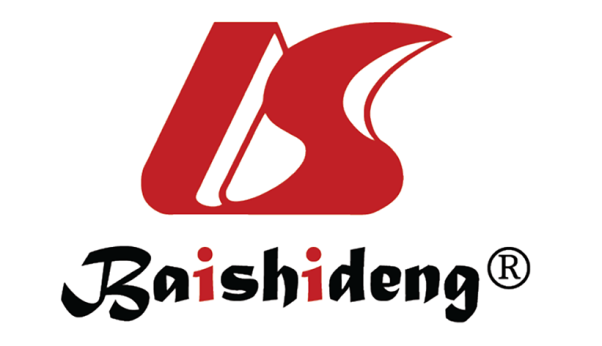 Published by Baishideng Publishing Group Inc7041 Koll Center Parkway, Suite 160, Pleasanton, CA 94566, USATelephone: +1-925-3991568E-mail: bpgoffice@wjgnet.comHelp Desk: https://www.f6publishing.com/helpdeskhttps://www.wjgnet.com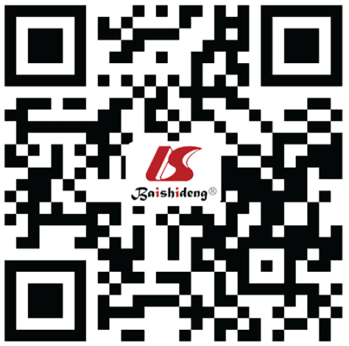 © 2021 Baishideng Publishing Group Inc. All rights reserved.VariablesSensitivity Specificity PPV NPV Accuracy Morphological pattern10-IIa G5.7% 70.0%1.7% 89.1% 64.6% 0-Is G 11.5%83.2% 5.8% 91.2%  77.3% 0-IIa + Is G 22.9% 77.4% 8.4% 91.7%72.8% 0-IIa NG 27.4%  79.5%10.8% 92.4% 75.2% 0-Is NG 16.6% 95.5% 25.0%92.7% 89.0%0-IIa + Is NG 15.9% 94.5% 20.7% 92.6%  88.0%Kudo pit pattern (NBI)273.3%-93.7%389.2%-100%393.7%-100%3 89.2%-96.4%392.0%-96.7%3NICE classification4Type 182.1%-84.6%93.8%-94.9%65.9%-92.5%60.4-98.2%93.9%-97.8%Type 2 89.8%-91.4%84.3%-86.3%89.1%-90.7%97.3-97.7%56.6%-61.2%Type 3 83.3%-91.7%96.4%-97.0%96.0%-96.8%45.8-54.0%99.4%-99.7%JNET classification5Type 173.0%-87.1%96.0%-99.5%73.4%-92.3%96%-98.9%93.0%-98.5%Type 2A82.5%-96.0%70.0%-91.1%90.3%-96.7%62.1%-92.1%84.5%-90.9%Type 2B42.0%-75.6%84.2%-95.0%26.0%-67.3%92.2%-98.0%81.3%-93.0%Type 335.0%-91.7%98.1%-100%63.2%-100%93.8%-99.7%94.0%-98.0%Ref.StudyNationsN patients/lesionsType of colorectal lesionsLesion sizeProcedural time1En bloc resection1R01Perforation1Bleeding1Bleeding1Surgery1Recurrence1Zhong et al[134], 2013Systematic review with meta-analysis of 4 retrospective studiesJapan, Korea, China243 patients/245 lesions (EMR: 106; ESD: 139)Sessile (carcinoids)< 15 mm19.1 ± 11.1 vs 8.1 ± 9.492% vs 100%69.1% vs 87.7%2.8% vs 0.7%2.8% vs 3.6%2.8% vs 3.6%0.7% vs 0%2.9% vs 0% Wang et al[135], 2014Meta-analysis of 6 studies (case-control)Japan, Korea893 patients/1642 lesions (EMR: 866; ESD: 776)Sessile or flat ≥ 10 mmRange, 29.0-29.4 vs 87.2-108.0 min44.5% vs 87.9%65.5% vs 83.8%5.8% vs 8.9% (overall complications) 5.8% vs 8.9% (overall complications) 5.8% vs 8.9% (overall complications) NA12.70% vs 0.98%Wang et al[136], 2016Systematic review with meta-analysis of 4 retrospective studiesBrazil, Korea, Japan, China216 patients/216 lesions (EMR: 109; ESD: 107)Rectal carcinoids (lesion morphology not specified)≥ 10 mm(150.0 ± 66.3/116.0 ± 58.5 ± 3.6/63.0 ± 54.0/50.0 ± 589.2) vs (133.0 ± 94.8/84.0 ± 51.2/131.0 ± 100.0/78 ± 176.7) min93.6% vs 90.6%78% vs 79.4%10.3% vs 18.3% (overall complications) 10.3% vs 18.3% (overall complications) 10.3% vs 18.3% (overall complications) NA6.4% vs 0.9%Chao et al[137], 2016Meta-analysis of 17 studies (retrospective)China2003 patients/2003 lesions (EMR: 1054; ESD: 949)Sessile: carcinoids (11 studies) or carcinomas (5 studies); LST (1 study)≥ 5 mmRange, 15.0-65.9 vs 3.5-29.4 min89.8% vs 92.0%61.4% vs 86.5%1.5% vs 5.9 %1.5% vs 5.9 %3.3% vs 3.7%NA9.9% vs 1.0%Fujiya et al[103], 2015Meta-analysis of 8 studies (non-randomized, 6 cohort and 2 case-control)Japan1262 patients (EMR: 634; ESD: 628)/1763 lesions (EMR: 949; ESD: 814)Morphological features of lesions in 7 studies were2, in the EMR group: 0-I (269 cases) and 0-II (679 cases); in the ESD group: 0-I (125 cases) and 0-II (680 cases); 576 adenomas and 380 carcinomas≥ 20 mm (5 studies), ≥ 10 mm (1 study), > 5 mm (1 study)Range, 29.0-30.0 vs 65.9-108.0 min46.7% vs 91.7% 42.3% vs 80.3% 0% vs 8.5%0% vs 8.5%3.5% vs 2.0%5.8% vs 9.9%12.2% vs 0.9%Arezzo et al[138], 2016Systematic review with meta-analysis of 11 studies (10 retrospective and 1 case-control)Japan, Korea, France4678 patients/4678 lesions (EMR: 3161; ESD: 1517)Sessile (LST-NG and LST-G were also included in 3 studies): adenomas, carcinomas in situ, invasive cancers or carcinoids≥ 20 mm (except in 3 studies)29.1 vs 66.5 min34.9% vs 89.9% 36.2% vs 79.6%0.9% vs 4.9%0.9% vs 4.9%2.9% vs 1.9%3.0% vs 7.8% 12.7% vs 0.7%De Ceglie et al[107], 2016Systematic review of 66 studies (3 RCTs; 22 prospective and 41 retrospective)Germany, Taiwan, France, Japan, Greece, Great Britain, Czech Republic, Malaysia, Australia, Italy, China, United States, Brazil, Korea, Portugal, Serbia13659 patients (EMR: 8660; ESD: 4999)/17950 lesions (EMR: 11.873; ESD: 6077)Sessile or LSTLST-NG ≥ 20 mm and for LST-G ≥ 30 mm or ≥ 40 mmNA62.8% vs 90.5% 92.0% vs 82.1%0.9% vs 4.8%0.9% vs 4.8%2.3% vs 2.0%NA10.4% (3.0% in en bloc and 12% in piecemeal) vs 1.2%